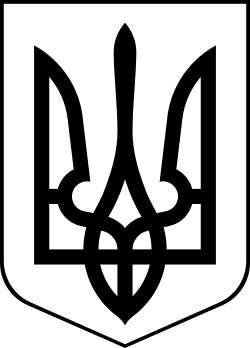 УкраїнаМЕНСЬКА МІСЬКА РАДАМенського району Чернігівської області(чотирнадцята сесія сьомого скликання)ПРОЕКТ РІШЕННЯ16 червня 2020 року 	№Про виконання програмЗаслухавши інформацію про виконання в 2019 році Програми попередження дитячої безпритульності та бездоглядності, розвитку сімейних форм виховання дітей-сиріт, дітей, позбавлених батьківського піклування на 2018-2022 роки «Діти Менщини» за 2019 рік, Програми культурно – мистецьких заходів на 2019 рік, Програми підтримки та розвитку дитячих творчих колективів Менської міської ради на 2019 рік, Програми розвитку фізичної культури і спорту для дітей шкільного віку на 2019 рік, Програми організації харчування учнів у закладах загальної середньої освіти Менської міської ради на 2019 рік, Програми організації харчування дітей у закладах дошкільної освіти Менської міської ради на 2019 рік, Програми підтримки молодіжних ініціатив та обдарованої молоді, Програми надання допомоги дітям-сиротам, позбавленим батьківського піклування, яким виповнилось 18 років на 2019 рік, Програми оздоровлення та літнього відпочинку дітей «Різнобарвне літо», Програми розвитку позашкільної освіти на 2019-2021 роки, Програми національно-патріотичного виховання на 2019-2021 роки, Програми фінансової підтримки комунального підприємства «Макошинське» Менської міської ради на 2019 рік, керуючись ст. 26 Закону України «Про місцеве самоврядування в Україні», Менська міська радаВИРІШИЛА:1. Взяти до відома звіти про виконання в 2019 році: Програми попередження дитячої безпритульності та бездоглядності, розвитку сімейних форм виховання дітей-сиріт, дітей, позбавлених батьківського піклування на 2018-2022 роки «Діти Менщини», Програми культурно – мистецьких заходів на 2019 рік, Програми підтримки та розвитку дитячих творчих колективів, Програми розвитку фізичної культури і спорту для дітей шкільного віку на 2019 рік, Програми організації харчування учнів у закладах загальної середньої освіти Менської міської ради на 2019 рік, Програми організації харчування дітей у закладах дошкільної освіти Менської міської ради на 2019 рік, Програми підтримки молодіжних ініціатив та обдарованої молоді, Програми надання допомоги дітям-сиротам, позбавленим батьківського піклування, яким виповнилось 18 років на 2019 рік, Програми оздоровлення та літнього відпочинку дітей «Різнобарвне літо» на 2019 рік, Програми розвитку позашкільної освіти на 2019-2021 роки, Програми національно-патріотичного виховання на 2019-2021 роки, Програми фінансової підтримки комунального підприємства «Макошинське» Менської міської ради за 2019 рік згідно додатків №1, 2, 3, 4, 5, 6, 7, 8, 9, 10, 11, 12, до цього рішення.2.Контроль по виконанню даного рішення покласти на заступника міського голови з питань діяльності виконавчого комітету Менської міської ради Т.С.Вишняк.Додаток 1 до рішення 40 сесії Менської міської ради 7 скликання від __.06.2020 «Про виконання програм» № __Звіт про виконання Програми попередження дитячої безпритульності та бездоглядності, розвитку сімейних форм виховання дітей-сиріт, дітей, позбавлених батьківського піклування, на 2018-2022 роки «Діти Менщини» в 2019 роціКомунальна установа «Менський міський центр соціальних служб для сім’ї, дітей та молоді» - це спеціальний заклад, який проводить соціальну роботу з сім’ями, дітьми та молоддю, які перебувають у складних життєвих обставинах та потребують сторонньої допомоги.Найголовнішим завданнями центру є раннє виявлення, облік та здійснення соціальної роботи з різними категоріями сімей/осіб, які опинилися у складних життєвих обставинах та сприяння розвитку та функціонуванню сімейних форм виховання дітей-сиріт та дітей, позбавлених батьківського піклування; пошук, підготовка кандидатів у прийомні батьки, патронатні вихователі, опікуни, направлення їх на навчання, підготовка до запровадження послуги патронату.Реалізація заходів центру здійснюється згідно з міською програмою «Діти Менщини». Сім’ям та особам, які перебувають у складних життєвих обставинах надавалися соціальні послуги: соціального супроводу, консультування, соціальної профілактики, соціальної реабілітації та адаптації, кризового та екстренного втручання, соціальної адаптації та ін. За рік індивідуальними послугами охоплено 373 сім’ї, в яких 595 дітей: сім’ї, в яких є ризик соціального сирітства, одиноких матерів, в тому числі неповнолітніх, сімей, які отримують державну соціальну допомогу при народженні, мають інвалідність, отримують допомогу при народженні, опікунських сімей, осіб з числа дітей-сиріт, постраждалих від збройних конфліктів, сімей, яких торкнулася проблема ВІЛ, постраждалих від насильства, де діти виховуються в інтернатних закладах за заявою батьків, прийомних сімей та дитячий будинок сімейного типу.На обліку сімей, які опинилися в складних життєвих обставинах, перебувало 134 сім’ї, в яких виховується 275 дітей, 41 сім’я перебувала під соціальним супроводом фахівців центру, яким постійно надавались соціальні послуги.Здійснювалися виїзди, візити в сім’ї із залученням інших суб’єктів соціальної роботи – служби у справах дітей, ювенальної превенції, лікарні, де проводилася соціальна робота, в т.ч. екстренне реагування на випадки насильства в сім’ї. (5 випадків, в т.ч. 2 щодо дітей).За повідомленнями про складні життєві обставини здійснено 85 оцінок потреб дитини та її сім’ї. Питання взяття на облік, під соціальний супровід сімей вирішується на Координаційній раді по роботі з сім’ями, особами, які перебувають у складних життєвих обставинах.В 2019 р. фахівці центру брали участь у вилученні 7 дітей з 4 сімей, де батьки не виконують батьківські обов’язки, надавалися матеріали до судових позовів про позбавлення батьківських прав.Здійснювалися перевірки цільового використання коштів державної соціальної допомоги при народженні дитини. В громаді є великий позитивний досвід сімейних форм виховання: функціонувало 17 прийомних сімей, в яких виховується 24 дитини, та дитячий будинок сімейного типу, в якому 8 дітей. 1 сім’я припинила функціонування.В 2019 р. підготовлено 2 сім’ї кандидатів у прийомні батьки, створилося 2 нові прийомні сім’ї, 4 дітей без батьківського піклування влаштовано і довлаштовано в сім’ї. Йде пошук кандидатів у патронатні вихователі, це дасть можливість у разі вилучення дітям тимчасово перебувати не у лікарні, притулку, інтернаті, а в сімейному середовищі.Так зване «неблагополуччя» легше попередити, ніж потім з ним боротися, ведеться соціально-профілактична робота з сім’ями. З цією метою у клубі вечірнього дозвілля «Джинс», який функціонує при центрі, підлітки та молодь мають можливість активно і з користю провести вільний час, без шкідливих звичок, займаються на тренажерах, грають в теніс. Нещодавно в клуб «Джинс» придбано новий фітнес-тренажер.З метою соціальної адаптації дітей з інвалідністю працює клуб «Віконечко», проведено акцію «Перший дзвоник», новорічний захід, акції для підтримки соціально незахищених сімей спільно з релігійними організаціями.Візитною карткою центру є благодійний фестиваль «Золотий Фенікс», благодійні внески від якого використовуються для допомоги сім’ям та на підтримку творчих колективів, а ще – привернення уваги громадськості до соціальних проблем суспільства. За 2019 рік надано 27950 грн допомоги, отриманої від благодійних внесків, сім’ям з дітьми та на підтримку творчих колективів. Про актуальні соціальні проблеми та заходи центр інформує громадськість на своїй Facebook-сторінці.Проблемними питаннями залишається споживацьке ставлення деяких сімей до суспільства, безвідповідальність батьків, відсутність важелів впливу у соціального працівника на такі сім’ї. Через реформування інтернатної системи діти не будуть направлятися до закладів.	 Тому на сьогоднішній день пріоритетним завданням є пошук кандидатів у патронатні вихователі, у прийомні батьки.Додаток 2 до рішення 40 сесії Менської міської ради 7 скликання від __.06.2020 «Про виконання програм» № __Звіт про виконання Програми культурно – мистецьких заходів на 2019 рік в 2019 роціПротягом 2019 року робота відділу культури була спрямована на виконання Програми культурно – мистецьких заходів на 2019 рік, метою якої є забезпечення умов для творчого розвитку особистості, підвищення культурного рівня та естетичного виховання громадян, відродження, збереження і розвитку національних, духовних традицій, звичаїв українського народу, а також всебічного задоволення культурних потреб населення Менської ОТГ.Основними завданнями Програми є: створення фінансових та організаційних умов для подальшого розвитку культурно-мистецької сфери громади. Програма спрямована на забезпечення ефективної діяльності установ культури для задоволення культурних потреб різних верств населення громади, організації змістовного дозвілля жителів, проведення культурно-мистецьких заходів з нагоди державних та професійних свят, святкування знаменних дат 2019 року, проведення заходів, присвячених патріотичному вихованню дітей, організації та проведення фестивалів та конкурсів, створення умов для творчого зростання обдарованих дітей та молоді, підвищення професійного рівня аматорських колективів закладів культури , керівників творчих колективів.З метою вирішення вищезазначених завдань проводились заходи щодо реалізації Програми: 1. Забезпечення підготовки та проведення: - культурно-мистецьких масових заходів з нагоди: свят державного значення, свят місцевого значення, професійних свят, релігійних свят, святкування знаменних дат 2019 року;- фестивалів та конкурсів;- творчих звітів колективів художньої самодіяльності;- сприяння участі обдарованих дітей та молоді у обласних, Всеукраїнських та Міжнародних конкурсах і фестивалях.На протязі звітного періоду залучалися різні верстви населення громади до роботи у колективах художньої самодіяльності при проведенні великих масових художніх заходів, театралізованих видовищ, народних гулянь, жанрових свят; організовувались заходи етнографічного спрямування щодо популяризації народних обрядів. Забезпечувалась стабільна робота колективів та створювались належні умови для функціонування народних колективів художньої самодіяльності. Надавалась допомога у роботі гуртків та художніх колективів будинків культури, шляхом придбання та оновлення необхідних сценічних костюмів, необхідного обладнання для діяльності колективів, музичних інструментів, музично – звукової апаратури, тощо. Надавалася матеріальна допомога сільським закладам культури у придбанні необхідного музичного обладнання для проведення дискотек, тематичних вечорів, для ремонтів приміщень, пошиття сценічного одягу, тощо.Діяльність закладів культури постійно висвітлюється через засоби масової інформації, в соціальних мережах, на інтернет сторінках.Відділом культури Менської міської ради було організовано та проведено 2411 культурно-масових заходів: фестивалів, концертів, конкурсів, культурно-масових заходів з нагоди відзначення державних, професійних, релігійних, знаменних дат, подій та свят місцевого значення. Ці заходи відвідали близько 156730 осіб. На проведення цих заходів, у рамках реалізації Програми розвитку культури і мистецтва були передбачені кошти у сумі 659820,00 грн., використання яких було здійснено у повному обсязі (детальніше табличка 1).З метою патріотичного виховання молоді та вшанування подвигу земляків на Алеї героїв проводились урочисті вшанування учасників антитерористичної операції на сході України, заходи до Дня Пам’яті та примирення, до Дня Незалежності України, урочисте покладання квітів з нагоди Дня скорботи і вшанування пам’яті жертв війни в Україні. По всіх клубних установах пройшла акція «Ангели пам’яті».Біля пам’ятника Т.Г. Шевченка проводились міські урочисті заходи, патріотичні флешмоби та урочисте покладання квітів з нагоди Дня Соборності та Свободи України, Дня Конституції України та акція до Дня народження Тараса Шевченка «Менщина читає Шевченка».В КЗ «Менський будинок культури» та філіях закладу відбулось ряд святкових програм до відзначення професійних свят: День працівників освіти, День медичних працівників, День працівників соціальної сфери, День працівників сільського господарства. Були проведені урочисті заходи до Дня Чорнобильської трагедії, Дня пам’яті жертв Голодомору, мітинг – реквієм біля пам’ятника воїнам –афганцям. У парку ім. Т.Г. Шевченка відбулися святкові програми до Дня незалежності та урочисте святкування Дня міста. До святкування Дня міста Мена організовано проведення ряд святкових культурно-масових заходів: святковий концерт, виставка декоративно-прикладного мистецтва, фото виставка, майстер класи, дитячі ігротеки, розваги просто неба, інтернет конкурси, конкурси дитячих малюнків. У приміщеннях будинків культури відбулися урочисті заходи з нагоди нагородження випускників загальноосвітніх шкіл. Випускники, які займались в аматорських колективах будинків культури були нагороджені відзнакою Відділу культури «Творчі крила».Всі культурно-масові та мистецькі заходи відбувалися за активної участі творчих колективів, солістів та інших працівників закладів культури громади, з якими плідно співпрацює відділ культури. З метою відзначення та заохочення кращих працівників закладів культури, з нагоди державних, професійних свят, пам’ятних та ювілейних дат, знаменних подій, конкурсів, фестивалів, концертів були вручені грамоти.   Організовано ряд масштабних фестивалів на місцевому рівні: фестиваль вертепів «Різдвяна зірка», фестиваль гончарного мистецтва «Куманець», екологічний фестиваль української культури та побуту «Медовуха», фестиваль світла та розвитку «ЛюМена», Троїцький ярмарок. Постійно проводяться мистецькі заходи для юних учасників художньої самодіяльності, з метою реалізації їх творчого потенціалу, вечори відпочинку до святкових календарних дат для учасників діючих гуртків при будинках культури. Проводяться тижні гри та іграшки, інтелектуально – пізнавальні ігри – змагання, творчі аукціони, квести, спортивно – розважальні програми, благодійні акції та марафони милосердя. Клубами за інтересами проводяться екскурсійні поїздки з метою збереження мотивації для постійного відвідування репетицій, згуртування колективів, покращення дружніх зв’язків між учасниками.Відділ культури проводить значну роботу по залученню населення до творчості і проведення змістовного дозвілля. Активно ведеться пошук нових форм та методів проведення культурно-мистецьких заходів, створюються необхідні умови для відродження, задоволення культурних потреб різних верств населення, забезпечення підготовки та проведення культурно-масових заходів до свят державного значення, організацію дозвілля для мешканців району, збереження і розвитку національних традицій та звичаїв українського народу.Табличка Додаток 3 до рішення 40 сесії Менської міської ради 7 скликання від __.06.2020 «Про виконання програм» № __Звіт про виконання Програми підтримки та розвитку дитячих творчих колективів в 2019 роціВідділ культури Менської міської ради за своїм призначенням забезпечує реалізацію державної політики у сфері культури, управління, координацію роботи установ культури ОТГ, сприяє вирішенню актуальних питань. З метою підтримки, збереження та розвитку творчого потенціалу громади. Виявлення обдарованої молоді, сприяння розвитку творчих особистостей та підтримка творчої діяльності, популяризація культурних надбань громади, шляхом участі колективів у Всеукраїнських та Міжнародних конкурсах, фестивалях.Відділом культури Менської міської ради була розроблена «Програма підтримки та розвитку дитячих творчих колективів відділу культури Менської міської ради на 2019 рік». Головним завданням програми є поліпшення матеріально-технічної бази дитячих колективів, сприяння якісній мистецькій діяльності талановитої молоді, підтримка творчих колективів з обміну творчими набутками, реалізація культурно-мистецьких заходів для дітей та молоді. Програма дозволяє досягти поступового розв’язання проблем матеріальної бази колективів, досягти вищого рівня щодо їх творчої діяльності, в належних умовах проводити репетиції, придбати необхідні сценічні костюми, забезпечити участь колективів в оглядах, конкурсах, фестивалях різних рівнів.Таким чином, «Програма підтримки та розвитку дитячих творчих колективів відділу культури Менської міської ради на 2019 рік» дала можливість художнім колективам Менської ОТГ взяти участь у Міжнародних фестивалях та конкурсах: 1. Зразковий цирковий колектив «Юність» Макошинської філії КЗ «Менський будинок культури», керівник Заслужений працівник культури України  В. Бур взяв Гран – прі у Міжнародному фестивалі «Різдвяні зустрічі».2. Зразковий ансамбль сучасного танцю «Сюрприз» КЗ «Менський будинок культури», керівник М. Ленчевська, взяв участь у Міжнародному фестивалі дитячої та юнацької творчості «DAS - FEST» та в Арт фестивалі «Сузір’я» в Несебрі» Болгарія. 3. Дитячий вокальний ансамбль «Домісолька» керівник О. Дробиш КЗ «Менський будинок культури» взяв участь у Міжнародному конкурс-фестивалі « DAS – FEST».4.Зразковий хореографічно – цирковий колектив «Фієста» м. Мена, керівник Заслужений працівник культури України А. Цигипа, взяв Гран – прі у Міжнародному фестивалі «Квітуча Україна» та отримав дипломи Лауреатів Міжнародних фестивалів «Яскрава арена», «Квітневі викрутаси , «Різдвяні візерунки».     5. Зразковий ансамбль народного танцю «Калинонька» Куковицької філії КЗ «Менський будинок культури», керівник Заслужений працівник культури України  Г. Фесюн взяв участь у Міжнародному фестивалі дитячої та юнацької творчості «DAS - FEST», в Арт фестиваль «Сузір’я» в Несебрі» Болгарія, Міжнародний фестиваль- конкурс «Квітневі викрутаси» м. Ніжин, Міжнародний фестиваль «Талановиті діти України».Таким чином заплановані кошти були використані колективами в повному обсязі (Табличка 1)Табличка Додаток 4 до рішення 40 сесії Менської міської ради 7 скликання від __.06.2020 «Про виконання програм» № __Звіт про виконання Програми розвитку фізичної культури і спорту для дітей шкільного віку на 2019 рік в 2019 роціВідповідно до Закону України від 24.12.1993 року № 3808-ХІІ "Про фізичну культуру і спорт"(зі змінами і доповненнями), розпорядження Кабінету Міністрів України від 09 грудня 2015 року №1320 "Про схвалення Концепції Державної цільової соціальної програми розвитку фізичної культури і спорту на період до 2020 року", Указу Президента України від 09 лютого 2016 року №42/2016 "Про Національну стратегію з оздоровчої рухової активності в Україні на період до 2025 року "Рухова активність - здоровий спосіб життя-здорова нація" та з метою пропагування здорового способу життя серед учнівської молоді, керуючись п.22 ст.26 Закону України «Про місцеве самоврядування в Україні», рішенням 24 сесії Менської міської ради 7 скликання від 17.12.2018 №478 «Про затвердження Програми розвитку фізичної культури та спорту для дітей шкільного віку на 2019 рік» було прийнято Програму розвитку фізичної культури та спорту для дітей шкільного віку на 2019 рік.Реалізація державної політики у сфері фізичної культури і спорту протягом останніх років обумовила ряд позитивних змін. Закріплено позитивні тенденції з окремих напрямків фізкультурно-оздоровчої та спортивної діяльності. Збережено ефективну систему проведення спортивних заходів, передусім комплексних та багатоступеневих змагань, результативно працює Менська дитячо-юнацька спортивна школа.Основним завданням Менської дитячо-юнацької спортивної школи є спрямування зусиль тренерсько-викладацького складу на зміцнення здоров’я, розвиток фізичних, морально-вольових та інтелектуальних здібностей дитини з метою формування гармонійної особистості.На базі Менської ДЮСШ функціонують секції: легка атлетика, футбол, баскетбол, пауерліфтинг, панкратіон, вільна боротьба(всього функціонує 21 група). Менську ДЮСШ відвідує 273 вихованці.У 2019 році вихованці Менської ДЮСШ брали участь у багатьох спортивних змаганнях і отримали ряд перемог:10-12 січня 2019 року- Відкритий турнір з міні-футболу, присвяченого 50-річчю Сновської ДЮСШ, Різдвяним та новорічним святам, серед юнаків 2009р.н. і молодші;10–12 січня 2019 року -Відкритий турнір з міні-футболу, присвяченого 50-річчю Сновської ДЮСШ, Різдвяним та новорічним святам, серед юнаків 2006 р. н.;17 січня 2019 року-Відкритий чемпіонат Чернігівської області з легкої атлетики у приміщенні серед чоловіків і жінок, юнаків і дівчат 2002-2003 р. н., 2004-2005 р. н. у м. Бровари;29 березня 2019 року - Відкритий турнір з вільної боротьби серед юнаків та дівчат 2006-2013 р. н. у с. Вертіївка;30 березня 2019 року - Відкритий Чемпіонат м. Чернігів з панкратіону розділ ноу-гі;18 -19 квітня 2019 року - Відкритий Чемпіонат області з легкої атлетики серед ДЮСШ в м. Чернігів;25 квітня 2019 року - Відкритий Чемпіонат області з легкої атлетики серед юнаків та дівчат 2006 р. н. та молодших у м. Чернігів;	20-21 травня 2019 року - Відкритий командний Чемпіонат Чернігівської області з легкої атлетики серед чоловіків, жінок, юнаків і дівчат 2002 р. н і молодших у м. Чернігів;	01 червня 2019 року - Відкритий чемпіонат м. Чернігів з панкратіону розділ ноу-гі серед новачків;	06-07 червня 2019 року - Чемпіонат області з легкої атлетики серед чоловіків і жінок, юнаків і дівчат 2002-03 р. н., 2004 р. н. і молодших у м. Чернігів.	28 вересня 2019 року - Відкритий турнір з вільної боротьби «Кубок олімпійської чемпіонки Ірини Мерлені» серед юнаків 2010-2011, 2008-2009, 2006-2007 р. н. у м. Ніжин;	04 жовтня 2019 року - Відкритий командний Кубок області з легкої атлетики серед чоловіків і жінок, юнаків і дівчат 2002 р. н та молодших у    м. Чернігів;03 жовтня 2019 року - Відкритий командний Кубок області з легкої атлетики серед чоловіків і жінок, юнаків і дівчат 2002 р. н та молодших у    м. Чернігів;14 жовтня 2019 року - Міські змагання з легкоатлетичного триборства, присвячених Дню Захисника України у м. Корюківка;	16 листопада 2019 року - Відкритий Чемпіонат з вільної боротьби серед кадетів 2003-2005 р. р. н., юнаків 2007-2009 р. р. н., молодших юнаків 2010-2011 р. р. н., дівчат 2006-2008 та 2010-2011 р. р. н у м. Сновськ;	21 грудня 2019 року - Відкритий кубок м. Чернігова з панкратіону розділ ноу-гі;21 грудня 2019 року - Відкритий обласний турнір з вільної боротьби серед юнаків та дівчат на призи Вертіївської ОТГ до Дня Святого Миколая.Значна увага приділяється розвитку фізичної культури серед учнів закладів загальної середньої освіти. Спортивно-масова робота з учнівською молоддю планується на початку навчального року. У перший тиждень вересня традиційно проводився День фізичної культури і спорту та Всеукраїнський Олімпійський урок і Олімпійський тиждень.У жовтні учні закладів загальної середньої освіти брали участь у районній спартакіаді з фізичної підготовки серед юнаків допризовного віку, присвяченої Дню захисника України.Вжито заходів щодо покращення умов для занять спортом: на території Менського ОЗЗСО І-ІІІ ступенів ім. Т.Г. Шевченка побудовано мультифункціональний майданчик, а на території Менської гімназії - футбольний майданчик зі штучним покриттям.Загальний орієнтовний обсяг фінансових ресурсів, необхідних для реалізації даної програми у 2019 році становив – 36 000 грн, за рахунок коштів бюджету Менської міської ради (кошти були спрямовані на організацію підвозу вихованців на спортивні змагання).Фактичні видатки на реалізацію даної програми становлять: 35 987,40грн, кошти були використані на підвіз дітей на спортивні змагання.Додаток 5 до рішення 40 сесії Менської міської ради 7 скликання від __.06.2020 «Про виконання програм» № __Звіт про виконання Програми організації харчування учнів у закладах загальної середньої освіти Менської міської ради на 2019 рік за 2019 рік	Відповідно до Законів України «Про освіту», «Про загальну середню освіту», «Про охорону дитинства», «Про державну допомогу сім’ям з дітьми», «Про особливості державної політики із забезпечення державного суверенітету над тимчасово окупованими територіями в Донецькій та Луганській областях», постанов Кабінету Міністрів України від 19.06.2002 № 856 «Про організацію харчування окремих категорій учнів у загальноосвітніх навчальних закладах», від 02.02.2011 № 116 «Про затвердження Порядку надання послуг з харчування дітей у дошкільних, учнів у загальноосвітніх та професійно – технічних навчальних закладах, операції з надання яких звільняються від обкладення податком на додану вартість» (зі змінами), від 22.11.2004 № 1591 «Про затвердження норм харчування у навчальних та оздоровчих закладах», у зв’язку із змінами умов харчування учнів загальноосвітніх навчальних закладів відповідно до Закону України «Про внесення змін до деяких законодавчих актів України», на виконання рішень 24 сесії Менської міської ради 7 скликання від 17.12.2018 р. №480 «Про затвердження Програми організації харчування учнів у закладах загальної середньої освіти Менської міської ради на 2019 рік» та 25 сесії Менської міської ради 7 скликання від 29 грудня 2018 року №576 «Про порядок організації харчування учнів у закладах загальної середньої освіти Менської міської ради на 2019 рік», відповідно до наказу відділу освіти Менської міської ради від   02.01. 2019 року № 1 «Про порядок організації харчування учнів 1-11 класів закладів загальної середньої освіти у 2019 році», з метою створення умов для збереження здоров’я дітей, підвищення рівня організації харчування, забезпечення школярів якісним харчуванням, відділом освіти, закладами дошкільної освіти вжито заходів щодо виконання Програми організації харчування учнів у закладах загальної середньої освіти Менської міської ради на 2019 рік.	Станом на 01.12.2019 року в 14 закладах загальної середньої освіти та 1 філії в 2019 році навчався 2291 учень.	 Гарячим харчуванням було охоплено в 2019 році 1516 учнів, що становить 66,1 % від загальної кількості учнів.	Гарячим безкоштовним харчуванням у закладах загальної середньої освіти у 2019 році забезпечувався 991 учень, з них:здобувачі освіти 1-4 класів – 790;	  здобувачі освіти 1-11 класів пільгових категорій, а саме:діти–сироти та діти, позбавлені батьківського піклування - 40;діти з малозабезпечених сімей - 60;діти учасників бойових дій – АТО та ООС - 76;діти, батьки яких загинули під час виконання службових обов¢язків в зоні АТО та ООС - 0;діти з особливими освітніми потребами, які навчаються в спеціальних і інклюзивних класах - 12;діти з інвалідністю -47;діти постраждалі внаслідок аварії на ЧАЕС -21;у виняткових випадках (в разі, якщо сім¢я опинилась в складних життєвих обставинах або батьки неспроможні з поважних причин сплачувати за харчування дітей та інших випадках) за погодженням виконавчого комітету Менської міської ради (при наявності підтверджуючих документів, заяви одного з батьків та за пропозицією відділу освіти Менської міської ради) - 3.	Гарячим харчуванням, з оплатою у розмірі 50% від вартості харчування, забезпечуються діти з багатодітних сімей, що навчаються в закладах загальної середньої освіти Менської міської ради (106 учнів).	 Кількість учнів, що користувалися пільгами на харчування в 2019 році становить 1097 учнів, що становить 48% від загальної кількості.	Кількість учнів, що харчувалися за батьківські кошти становить 419 учнів.	Вартість харчування одного учня в день в закладах загальної середньої освіти Менської міської ради встановлювалася у сумі 12 грн. для учнів 1-4 класів, дітей та учнів пільгових категорій 1-11 класів, середня вартість харчування учнів, що харчуються за батьківські кошти становила 9,10 грн.Виконання норм харчування в ЗЗСО за 2019 рік становило 73 %.	Загальний орієнтовний обсяг фінансових ресурсів, необхідних для реалізації даної програми у 2019 році становив – 1 741 920, 00 грн., в тому числі кошти бюджету Менської ОТГ – 1 500 000,00 грн, кошти спеціального фонду (спонсорські кошти, надходження благодійних внесків від батьків в натуральній формі, інші джерела коштів, не заборонених законодавством) – 241 920, 00 грн.У 2019 році видатки на харчування учнів ЗЗСО Менської міської ради становили: 1 703 400 грн., з них: 1 222 183, 85 грн. коштів місцевого бюджету, 481 216, 15 – коштів спеціального рахунку.Додаток 6 до рішення 40 сесії Менської міської ради 7 скликання від __.06.2020 «Про виконання програм» № __Звіт про виконання Програми організації харчування дітей у закладах дошкільної освіти Менської міської ради на 2019 рік за 2019 рікВідповідно до Законів України «Про освіту», «Про дошкільну освіту», «Про охорону дитинства», «Про державну допомогу сім’ям з дітьми», «Про особливості державної політики із забезпечення державного суверенітету над тимчасово окупованими територіями в Донецькій та Луганській областях», постанов Кабінету Міністрів України, від 02.02.2011 №116 «Про затвердження Порядку надання послуг з харчування дітей у дошкільних, учнів у загальноосвітніх та професійно – технічних навчальних закладах, операції з надання яких звільняються від обкладення податком на додану вартість» (зі змінами), від 22.11.2004 №1591 «Про затвердження норм харчування у навчальних та оздоровчих закладах» та на виконання рішень 24 сесії Менської міської ради 7 скликання від 17.12.2018 №479 «Про затвердження Програми організації харчування дітей в закладах дошкільної освіти Менської міської ради на 2019 рік», 25 сесії Менської міської ради 7 скликання від 29 грудня 2018 року №577 «Про розмір плати за харчування дітей у закладах дошкільної освіти Менської міської ради у 2019 році», наказу відділу освіти Менської міської ради від 02.01.2019 року №02 «Про розмір плати за харчування дітей в закладах дошкільної освіти у 2019 році» та з метою створення умов для збереження здоров’я дітей, підвищення рівня організації харчування, забезпечення школярів якісним харчуванням відділом освіти, закладами дошкільної освіти Менської міської ради проводиться відповідна робота щодо організації харчування в закладах дошкільної освіти.Станом на 01.12.2019 року в 14 закладах дошкільної освіти Менської ОТГ виховується 616 дітей.Наразі рішенням 25 сесії Менської міської ради 7 скликання від 29 грудня 2018 року №577 «Про розмір плати за харчування дітей у закладах дошкільної освіти Менської міської ради у 2019 році» чітко визначено категорію дітей, батьки яких користуються пільгами при харчуванні дитини в дитячому садку. Пільгами при організації харчування дітей в закладах дошкільної освіти (на 100 % звільнені від плати за харчування) забезпечено 74 дитини, що становить 12% від загальної кількості вихованців:діти–сироти та діти, позбавлені батьківського піклування - 5;діти з сімей, які отримують допомогу відповідно до статті 19 Закону України «Про державну допомогу сім’ям з дітьми» - 27;діти учасників бойових дій – АТО та ООС - 31;діти, батьки яких загинули під час виконання службових обов¢язків в зоні АТО та ООС - 0;діти з особливими освітніми потребами, які навчаються в спеціальних і інклюзивних класах - 0; діти з інвалідністю - 8;діти постраждалі внаслідок аварії на ЧАЕС - 1; у виняткових випадках (в разі, якщо сім¢я опинилась в складних життєвих обставинах або батьки неспроможні з поважних причин сплачувати за харчування дітей та інших випадках) за погодженням виконавчого комітету Менської міської ради (при наявності підтверджуючих документів, заяви одного з батьків та за пропозицією відділу освіти Менської міської ради)) - 2.	Гарячим харчуванням, з оплатою у розмірі 50% від вартості дітодня, забезпечувалися діти з багатодітних сімей, що виховуються в закладах дошкільної освіти Менської міської ради (56 дітей).	Загалом пільгами на харчування в закладах дошкільної освіти в 2019 році було охоплено 130 дітей, що становить 21,1 % від загальної кількості дітей в дитячих садках.	Вартість харчування однієї дитини в день в закладах дошкільної освіти Менської міської ради була встановлено у сумі:- за січень, лютий, березень, квітень, травень, вересень, жовтень, листопад, грудень 2019 року – 25 грн. 00 коп. в день на одну дитину; батьківська плата за харчування дітей у закладах дошкільної освіти складала 32 відсотки від вартості харчування – відповідно 8 грн. 00 коп. в день на одну дитину;- за червень, липень, серпень 2019 року - 27 грн. 50 коп. в день на одну дитину; батьківська плата за харчування дітей у закладах дошкільної освіти складала 32 відсотки від вартості харчування - відповідно 8 грн. 80 коп. в день на одну дитину.	Згідно Програми, загальний орієнтовний обсяг фінансових ресурсів, необхідних для реалізації даної Програми у 2019 році становив –3 461 800,00 грн., в тому числі кошти бюджету Менської ОТГ – 2 000 000,00 грн., кошти спеціального фонду (спонсорські кошти, надходження благодійних внесків від батьків в натуральній формі, інші джерела коштів, не заборонених законодавством) – 1 416 800,00 грн.Фактично, у 2019 році видатки на харчування дітей в ЗДО Менської міської ради становили: 2 149 286,36 грн., з них: 1 481 516, 36 грн коштів місцевого бюджету, 667 770, 00 грн. кошти спеціального фонду.Виконання норм харчування в закладах дошкільної освіти за 2019 рік становить 73 %.Додаток 7 до рішення 40 сесії Менської міської ради 7 скликання від __.06.2020 «Про виконання програм» № __Звіт про виконання Програми підтримки молодіжних ініціатив та обдарованої молоді в 2019 роціОдним із стратегічних напрямків розвитку освіти є робота з обдарованими дітьми. Україна сьогодні, як ніколи, зацікавлена в інноваційному розвитку суспільства, а тому особливого значення набувають проблеми виявлення та підтримки обдарованої молоді, створення соціального середовища, сприятливого для виховання особистості з високим рівнем сформованості творчих здібностей. Саме обдарована молодь у майбутньому формує імідж країни на міжнародній арені, її інноваційний людський капітал, відкриваючи свої досягнення світовій спільноті. Інтелект молоді – один із найдорожчих ресурсів розвитку нашої держави, забезпечення її майбутнього розвитку.У Менській ОТГ була прийнята Програма підтримки молодіжних ініціатив та обдарованої молоді на 2019 рік, затверджена рішенням двадцять четвертої сесії Менської міської ради сьомого скликання від 17 грудня 2018 року «Про затвердження Програми підтримки молодіжних ініціатив та обдарованої молоді на 2019 рік». Програма передбачає можливість здійснення комплексу заходів щодо підвищення рівня науково-методичного забезпечення педагогічних працівників, виявлення обдарованої молоді і створення умов для її розвитку, удосконалення системи пошуку обдарованих дітей, упровадження в освітній процес сучасних науково-методичних концепцій, форм і видів діяльності, органічне поєднання навчання, виховання й розвитку обдарованих дітей, стимулювання творчої діяльності шляхом співпраці з вищими навчальними закладами, Малою академією наук України в Чернігівській області.З метою виконання Програми відділом освіти спільно із закладами освіти проводиться робота з питань упровадження спецкурсів та факультативів, спрямованих на розвиток здібностей обдарованої молоді. Сформовано мережу гуртків у закладах загальної середньої освіти та позашкільних закладах освіти, залучено до роботи в них обдарованих учнів. Протягом навчального року на базі закладів загальної середньої освіти працювали 3 гуртки позашкільного комунального навчального закладу «Чернігівська Мала академія наук учнівської молоді» Чернігівської обласної ради, в яких займались 49 учнів. Це гуртки «Юний хімік» (Менська гімназія, керівник Вовченко І.О.), «Історія України» (Менська гімназія, керівник Жидкова Н.М.), «Еколог» (Менський ОЗЗСО І-ІІІ ст. ім. Т.Г. Шевченка, керівник Усік Н. І.). З метою підвищення професійного рівня та обміну досвідом щодо роботи з обдарованою молоддю під час проведення семінарів-практикумів залучаються педагогічні працівники, учні яких здобувають дипломи на обласних та Всеукраїнських олімпіадах із навчальних предметів та Всеукраїнському конкурсі-захисті науково-дослідницьких робіт учнів-членів Малої академії наук України. Постійно відбувається підвищення кваліфікації педагогічних працівників, керівників гуртків. Педагоги брали участь у роботі ОТГ, зональних та обласних семінарів учителів-предметників. Поширення досвіду роботи кращих педагогічних працівників відбувалося шляхом публікації їхніх напрацювань на платформах «Всеосвіта», «На Урок».Педагогічні працівники закладів освіти Менської міської ради, з метою підвищення фахового рівня, беруть участь у фахових конкурсах. Чернявська Ірина Василівна, вчитель основ здоров’я Блистівського ЗЗСО І-ІІІ ступенів, стала переможницею другого (обласного) туру Всеукраїнського конкурсу «Учитель року – 2019» в номінації «Основи здоров’я», представляла Чернігівську область на Всеукраїнському етапі у м. Полтаві та увійшла в дванадцятку кращих учителів України. У 2018-2019 навчальному році учні закладів загальної середньої освіти Менської міської ради, пройшовши І (шкільний) і ІІ (ОТГ) етапи, взяли участь в ІІІ (обласному) етапі Всеукраїнських учнівських олімпіад із 16 навчальних предметів. Згідно з наказом Управління освіти і науки Чернігівської обласної державної адміністрації № 134 від 16.04.2019 року «Про підсумки проведення Всеукраїнських учнівських олімпіад із навчальних предметів у 2018-2019 навчальному році» учні закладів загальної середньої освіти Менської міської ради здобули 24 дипломи та посіли 4 загальнокомандне місце. Школярі нагороджені дипломами І, ІІ та ІІІ ступенів: 3 дипломи І ступеня, 9 дипломів ІІ ступеня, 12 дипломів ІІІ ступеня. Варто відзначити, що Шаповаленко Ольга, учениця 11 класу Стольненського ЗЗСО І-ІІІ ст., та Шаповаленко Інна, учениця 9 класу Стольненського ЗЗСО І-ІІІ ст., здобули дипломи ІІІ ступеня на ІV етапі Всеукраїнської учнівської олімпіади з біології, що проходив у м. Харкові. Учень 10 класу Менської гімназії Пеклуха Антон став учасником ІV етапу Всеукраїнської учнівської олімпіади з хімії, що проходила у Києві, має диплом ІІІ ступеня. Учень 9 класу Шеметов Ярослав здобув диплом ІІ ступеня на Всеукраїнському рівні з олімпіади з інформатики в Одесі та став учасником ІV етапу Всеукраїнської учнівської олімпіади з математики, але, на жаль, диплома не отримав.У 2018-2019 навчальному році учні стали учасниками І та ІІ етапів Всеукраїнського конкурсу-захисту науково-дослідницьких робіт Малої академії наук України. Участь у ІІ (обласному) етапі взяли 5 учнів. Четверо з них стали переможцями конкурсу-захисту та здобули 2 дипломи І ступеня та 2 дипломи ІІ ступеня. На Всеукраїнському рівні учень 10 класу Менської гімназії Пеклуха Антон виборов диплом ІІ ступеня, Гальос Костянтин, учень 11 класу цього ж закладу, був учасником конкурсу-захисту в м. Києві. З метою виконання Програми підтримки молодіжних ініціатив та обдарованої молоді на 2019 рік, наприкінці березня проходило свято вшанування переможців ІІІ етапу Всеукраїнських учнівських олімпіад із навчальних предметів, ІІ етапу Всеукраїнського конкурсу-захисту науково-дослідницьких робіт учнів-членів МАН України «Зірковий олімп», на якому дипломантам були виплачені одноразові премії: 5 премій за диплом І ступеня (виплата в сумі 757,76 грн з урахуванням податку);11 премій за диплом ІІ ступеня (виплата в сумі 454,66 грн з урахуванням податку);12 премій за диплом ІІІ ступеня (виплата в сумі 303,11 грн з урахуванням податку). Усього нагороджено учнів-переможців на суму 12 427,33 грн.Вчителі, що підготували переможців ІІІ етапу Всеукраїнських учнівських олімпіад із навчальних предметів, ІІ етапу Всеукраїнського конкурсу-захисту науково-дослідницьких робіт учнів-членів МАН України, отримали одноразові заохочувальні премії відповідно до виплати за диплом певного ступеня.Це 5 премій за диплом І ступеня (виплата в сумі 757,76 грн з урахуванням податку);11 премій за диплом ІІ ступеня (виплата в сумі 454,66 грн з урахуванням податку);12 премій за диплом ІІІ ступеня (виплата в сумі 303,11 грн з урахуванням податку). Усього нагороджено педагогів на суму 12 427,33 грн. Учні, що вибороли по кілька дипломів, та вчителі, які їх підготували, отримали по декілька премій (відповідно до кількості отриманих дипломів сумарно). Загальна сума коштів, витрачена на одноразові заохочувальні премії учням та педагогам – 24 854,66 грн.Програмою передбачено 22 000 грн для виплат одноразових премій учням Комунального закладу мистецької школи «Менська дитяча музична школа» Менської міської ради, переможців обласних конкурсів і обласної теоретичної олімпіади серед учнів мистецьких шкіл Чернігівської області, конкурсів хорових колективів і вокальних ансамблів ім. Л. Бондарука «Свято хору», оркестрів народних інструментів, ансамблів бандуристів та мішаних ансамблів, одноразових заохочувальних премій педагогам, що підготували переможців обласних, Всеукраїнських та Міжнародних конкурсів серед учнів мистецьких шкіл.Під час проведення свята «Зірковий олімп. Позашкілля» одноразовими грошовими заохочувальними преміями нагороджені учні Менської дитячої музичної школи, дитячі колективи та педагоги. Комунальний заклад позашкільної освіти мистецька школа «Менська дитяча музична школа» Менської міської ради пишається своїми переможцями обласних, Всеукраїнських та Міжнародних конкурсів серед учнів мистецьких шкіл, а саме: обласного конкурсу серед учнів мистецьких шкіл області «Граєм та співаєм джаз», обласного конкурсу серед учнів мистецьких шкіл області «Твої таланти, Деснянський краю», обласного конкурсу серед учнів мистецьких шкіл області духового відділу ім. Т. Докшицера, обласного конкурсу серед учнів мистецьких шкіл області «Струни серця», Всеукраїнського конкурсу виконавців народних інструментів «Поліський вернісаж», Міжнародного конкурсу «DAS - Fest», Міжнародного конкурсу «Країна АРТ - Фест», V Міжнародного фестивалю «Заграй талантів Fest – весна 2019».Усього нагороджено вихованців:1 премія за диплом Гран прі (виплата в сумі 348,57 грн з урахуванням податку);5 премій за дипломи І ступеня (виплата в сумі 242,48 грн з урахуванням податку);8 премій за дипломи ІІ ступеня (виплата в сумі 197,02 грн з урахуванням податку);7 премій за дипломи ІІІ ступеня (виплата в сумі 151,55 грн з урахуванням податку).Нагороджені були такі дитячі колективи музичної школи: ансамбль бандуристів «Вишиванка», ансамбль саксофоністів, ансамбль кларнетистів, ансамбль домристів «Веселкові струни», вокальний ансамбль «Домісольки», вокальний ансамбль «Співоча пташка», оркестр народних інструментів «Доміно», ансамбль «Септіма», оркестр духових інструментів.Загальна сума, яку отримали вихованці та колективи Комунального закладу позашкільної освіти мистецька школа «Менська дитяча музична школа» Менської міської ради, – 11617,58 грн.Усього нагороджено педагогів, що підготували переможців, на суму 8456,65 (відповідно до виплати за диплом певного ступеня). Витрачена сума коштів на премії переможцям та педагогам – 20074,23 грн.Підчас проведення свят вшанування «Зірковий олімп» та «Зірковий олімп. Позашкілля» були вручені дипломи усім переможцям та квіти педагогам.Програмою була передбачена одноразова грошова винагорода розміром 30 000 грн випускникам закладів загальної середньої освіти, які, за результатами зовнішнього незалежного оцінювання та державної підсумкової атестації, нагороджені «За високі досягнення у навчанні» золотою або «За досягнення у навчанні» срібною медалями (по 1000 грн кожному без урахування податку). Гордістю громади є 9 випускників, які отримали золоті медалі, а саме: Василець Анна, Гальос Костянтин, Ковальчук Яна, Царенко Вікторія Андріївна (Менська гімназія, Василенко Оксана, Зезуль Юлія, Наумова Марина, Царенко Вікторія Олегівна (Менський ОЗЗСО І-ІІІ ступенів ім. Т.Г. Шевченка), Шаповаленко Ольга (Стольненський ЗЗСО І-ІІІ ступенів) та 5 випускників - володарів срібних медалей - Симан Олексій (Менська гімназія), Івченко Валерія, Омеляненко Вікторія, Переверза Альбіна, Сидоренко Андрій (Менський ОЗЗСО І-ІІІ ступенів ім.Т.Г.Шевченка). Сума коштів, витрачена на винагороди медалістам, - 21217,29 грн.Загальна сума коштів, передбачена для виконання Програми у 2019 році, становила 89200 грн. На кінець фінансового року використано 66146,18 грн.Додаток 8 до рішення 40 сесії Менської міської ради 7 скликання від __.06.2020 «Про виконання програм» № __ Звіт про виконання Програми надання допомоги дітям-сиротам, позбавленим батьківського піклування, яким виповнилось 18 років на 2019 рік в 2019 роціЯвище сирітства є сильним викликом для Українського суспільства та системи його соціального захисту. Втрата дитиною батьків та їхнього піклування, незалежно від її причин та обставин, є безумовною підставою для появи обов’язку держави піклуватися про таку дитину, забезпечити їй належний рівень соціального захисту та відповідальності за долю кожної такої дитини. Адже майбутнє зазначеної категорії осіб у повному обся зі залежить сааме від держави та суспільства.Тому в Менській міській об’єднаній територіальній громаді була прийнята та діяла Програма надання допомоги дітям-сиротам, позбавленим батьківського піклування, яким виповнилось 18 років на 2019 рік.Згідно даної Програми дитям-сиротам, позбавленим батьківського піклування, яким в 2019 році виповнилось 18 років виплачувалась одноразова грошова допомога в розмірі 1810 грн. (відповідно до Постанови Кабінету Міністрів України №823 від 25 серпня 2005 р. «Про затвердження Порядку надання одноразової допомоги дітям-сиротам і дітям, позбавленим батьківського піклування, після досягнення 18-річного віку»).Протягом 2019 року до відділу освіти звернулись 5 осіб даної категорії, пред’явивши всі необхідні документи (заява від особи, копія документа, що посвідчує особу) і отримали кожен одноразову грошову допомогу:1. Іващенко В’ячеслав Вікторович, житель с. Феськівка;2. Олефір Яна Олексіївна, жителька с. Блистова;3. Мастеров Руслан Максимович, житель с. Величківка;4. Шкіра Анастасія Михайлівна, смт. Макошино;5. Кущ Олександра Володимирівна, с. Ушня.Для реалізації Програми надання допомоги дітям-сиротам, позбавленим батьківського піклування, яким виповнилось 18 років на 2019 рік було заплановано 10 860 грн, за підсумками звітного періоду витрачено 9050 грн.(виплата одноразової допомоги з розрахунку 1810 грн. на одну дитину).Додаток 9 до рішення 40 сесії Менської міської ради 7 скликання від __.06.2020 «Про виконання програм» № __Звіт про виконання Програми оздоровлення та літнього відпочинку дітей «Різнобарвне літо» на 2019 рік в 2019 році	На виконання Закону України «Про оздоровлення та відпочинок дітей», регіональної програми оздоровлення та відпочинку дітей Чернігівської області на 2016- 2020 роки, розпорядження голови Чернігівської обласної державної адміністрації від 17.05.2016 №268 «Про затвердження плану заходів, спрямованих на активізацію вивчення громадянами англійської мови, на період до 2020 року», наказів Управління освіти і науки Чернігівської обласної державної адміністрації від 29.09.2015 №280 «Про затвердження Плану заходів щодо реалізації Концепції національно – патріотичного виховання дітей та молоді у закладах освіти області», від 18.01.2017 №17 щодо внесення доповнень до Плану заходів, наказу Управління освіти і науки Чернігівської обласної державної адміністрації від 23.04.2019 року №147 «Щодо організації та проведення літнього оздоровлення та відпочинку дітей у 2019 році», відповідно до рішення 24 сесії 7 скликання Менської міської ради від 17 грудня 2018 року №477 «Про затвердження Програми оздоровлення та літнього відпочинку дітей «Різнобарвне літо» на 2019 рік», розпорядження Менського міського голови від 13 травня 2019 року №127 «Про організацію перевірки готовності закладів освіти Менської ОТГ до літньої оздоровчої та відпочинкової кампанії у 2019 році», з метою забезпечення повноцінного, якісного, безпечного літнього відпочинку здобувачів освіти закладів загальної середньої освіти були організовані відповідні заходи, спрямовані на реалізацію Програми оздоровлення та літнього відпочинку дітей«Різнобарвне літо» на 2019 рік.	Влітку 2019 року на базі закладів загальної середньої освіти Менської міської ради функціонувало 15 пришкільних таборів, які відвідувало753 здобувачі освіти закладів загальної середньої освіти, що становило 33, 2 % від загальної кількості учнів шкіл.З них учні наступних категорій:діти – сироти, діти, позбавлені батьківського піклування – 18;діти з інвалідністю –14;діти з багатодітних сімей –140;діти з малозабезпечених сімей –29;діти,постраждалі внаслідок Чорнобильської катастрофи –8;діти,які постраждали внаслідок стихійного лиха, техногенних аварій, катастроф – 0;діти, батьки яких загинули від нещасних випадків на виробництві або під час виконання службових обов’язків – 0;діти, які перебувають на диспансерному обліку –77;талановиті та обдаровані діти –157;бездоглядні та безпритульні діти – 0;діти працівників агропромислового комплексу та соціальної сфери села –146;діти внутрішньо переміщених осіб – 4;діти осіб, визнаних учасниками бойових дій – 34;діти загиблих у районі проведення АТО – 0;діти загиблих учасників масових акцій громадянського протесту – 0.Згідно з наказом відділу освіти Менської міської ради від 13.05.2019 року № 121 «Про організацію літньої оздоровчої та відпочинкової кампанії в закладах дошкільної та загальної середньої освіти Менської ОТГ у 2019 році» було створено комісію для перевірки готовності пришкільних таборів до прийому дітей та протягом травня місяця 2019 року працівниками відділу освіти спільно з спеціалістами Менського районного лабораторного відділення Чернігівського міжрайонного відділу ДУ «Чернігівський ОЛЦ» та Управління Держпродспоживслужби у Менському районі проводили обстеження готовності пришкільних таборів системи освіти ОТГ (за окремим планом). Додатково перевірявся стан спортивних, ігрових майданчиків.В усіх пришкільних таборах з денним перебуванням збиралися заяви батьків, оформлювалися списки дітей, які відпочиватимуть в пришкільних таборах, розроблялися плани роботи табору на зміну і на кожен день, журнали обліку відвідування учнями табору та журнали інструктажів з техніки безпеки для учнів та працівників табору. Затверджені Менським районним управлінням головного управління «Держпродспоживлужби» в Чернігівській області: перспективне меню, режим дня, списки постачальників, графік закупівлі продуктів.У рамках літньої оздоровчої кампанії у червні 2019 року 165 учнів із 7 закладів загальної середньої освіти Менської міської ради (Макошинський ЗЗСО I-III ст., Менська гімназія, Менський ОЗЗСО I-III ст., Куковицький ЗЗСО I-III ст., Синявський ЗЗСО I-III ст., Стольненський ЗЗСО І-ІІІ ст., Феськівський ЗЗСО I-II ст.,) отримали можливість удосконалити знання з англійської та німецької мови у мовних таборах, які було організовані на базі пришкільних таборів відпочинку. Іншомовне середовище для учнів під гаслом «канікули з користю» забезпечували 17 учителів англійської мови, залучаючи школярів до мовних вікторин, спортивних естафет, інтерактивних ігор, драматизації улюблених казок. Відпочинкова зміна тривала 14 днів. Вартість харчування одного дня в пришкільному таборі становила 28.98 грн. Норми харчування виконані на 67 %.На 2019 рік було затверджено фінансування програми у розмірі 315 000,00 грн, кошти згідно Програми спрямовані на організацію харчування дітей.За результатами відпочинкової кампанії використано: з загального фонду 304 707,50 грн, всі кошти спрямовані на організацію харчування дітей у пришкільних таборах.Додаток 10 до рішення 40 сесії Менської міської ради 7 скликання від __.06.2020 «Про виконання програм» № __Звіт про виконання Програми розвитку позашкільної освіти на 2019-2021 роки в 2019 роціУпродовж останніх років відбувається процес реформування позашкільного закладу, нових форм і методів творчого розвитку дітей. Позашкільна освіта посіла вагоме місце в системі безперервної освіти і стала її невід’ємною ланкою. На сьогодні соціальний інститут позашкільної освіти сприяє створенню додаткових умов для духовного, інтелектуального та фізичного розвитку дитини, позашкільної освіти: триває пошук нових ідей функціонування.На виконання Указів Президента України від 30 вересня 2010 року №926/2010 «Про заходи щодо забезпечення пріоритетного розвитку освіти в Україні», №927/2010 «Про заходи щодо розвитку системи виявлення та підтримки обдарованих і талановитих дітей та молоді», відповідно до Законів України «Про освіту», «Про загальну середню освіту» та з метою забезпечення рівного доступу до отримання дітьми якісної позашкільної освіти, поліпшення матеріально-технічної та навчальної бази закладів позашкільної освіти, формування інтелектуального потенціалу шляхом створення оптимальних умов для виявлення та підтримки обдарованої молоді, самореалізації їх творчої особистості, керуючись пунктом 16 частини 1 статті 43 Закону України «Про місцеве самоврядування в Україні» було прийнято Програму розвитку позашкільної освіти на2019-2021 роки,затверджену рішенням24сесіїМенської міської ради7 скликаннявід 17 грудня 2018 року №481.Метою цієї програми є вдосконалення позашкільної освіти шляхом надання підтримки та забезпечення розвитку, створення додаткових можливостей для духовного, інтелектуального і фізичного розвитку осіб, які бажають здобути позашкільну освіту у повному обсязі. Система позашкільної освіти покликана забезпечити кожній дитині можливість у вільний час розвивати та поглиблювати свої здібності, цілеспрямовано та повноцінно організувати свій вільний час.Позашкільна діяльність у закладах освіти Менської міської ради розглядається як одна із головних ланок безперервної освіти в системі всебічно розвиненої особистості, найповнішого розкриття її задатків і нахилів, створення умов для розвитку й підтримання талантів та обдарувань. Забезпечення при цьому можливостей щодо вибору діяльності, до якої дитина проявляє зацікавленість, створює необхідні передумови для прояву її природних здібностей.Загалом у системі позашкільної освіти Менської ОТГ функціонує 4 заклади позашкільної освіти: Менський Центр дитячої та юнацької творчості, Менська дитячо-юнацька спортивна школа, Менська станція юних техніків та Менська музична школа, у яких визначені основні напрями освітньої діяльності закладів позашкільної освіти: художньо-естетичний, музичний, спортивний, еколого-натуралістичний, валеологічний, туристсько-краєзнавчий, дослідницько-експериментальний тощо.  У гуртках і секціях закладів позашкільної освіти Менської ОТГ у 2019/2020 навчальному році працює 92 гуртки, свої навички та вміння розвивають 1601 вихованці, що становить 70% від загальної кількості дітей шкільного віку. З метою залучення дітей сільської місцевості до занять було створено мережу гуртків закладів позашкільної освіти при закладах загальної середньої освіти (в 2019/2020 навчальному році позашкільною освітою при закладах загальної середньої освіти охоплено 363 дітей шкільного віку (працює22 гуртки).У 2019 році Програмою розвитку позашкільної освіти на 2019-2021 роки передбачено та здійснено фінансування за рахунок коштів місцевого бюджетів 2 закладів позашкільної освіти (Менського центру дитячої та юнацької творчості, Менської станції юних техніків) на суму 20000 гривень. Згідно Програми кошти заплановано та використано на забезпечення участі вихованців закладів позашкільної освіти, творчих дитячих колективів закладів позашкільної освіти в обласних, Всеукраїнських конкурсах, змаганнях, фестивалях та вшанування переможців обласних, Всеукраїнських, міжнародних конкурсів, змагань.У закладах позашкільної освіти Менської ОТГ у 2019 році реалізувалася комплексна програма всебічного розвитку особистості, в основу якої покладені інноваційні технології навчання і виховання учнівської молоді. Заклади позашкілля міської ради проводили навчально-виховну, інформаційно-методичну, організаційно-масову, просвітницько-профілактичну та практичну діяльність.Результативність роботи закладів позашкільної освіти звичайно вимірюється виконанням у першу чергу виконанням планів роботи на поточний рік, участю вихованців позашкілля в обласних, Всеукраїнських, міжнародних змаганнях, конкурсах, фестивалях, виставках та здобуттям різного роду перемог, нагород та премій. Всі заклади позашкільної освіти Менської міської ради мали велику результативність роботи, вихованці брали активну участь у багатьох фестивалях, конкурсах, змаганнях і займали призові місця.У 2019 році вихованці Менського центру дитячої та юнацької творчості активно брали участь у різноманітних тематичних заходах.Вихованці спортивно-циркового гуртка «Фієста» (керівник Цигипа А.В.) стали дипломантами ХІХ Міжнародного фестивалю-конкурсу дитячої та юнацької творчості «Зимова фантазія» у рамках проекту фестивалів «Квітуча Україна» і отримали Гран-прі в номінації «Цирковий та оригінальний жанри», ХІ Всеукраїнського хореографічного фестивалю «Нове покоління» і отримали два Дипломи Золотий призер (І місце) та два Дипломи Золотий призер (ІІ місце), VІ Всеукраїнського фестивалю хореографічного мистецтва «PLANETA DANCE FESTі отримали Диплом І ступеня, ІV відкритого Всеукраїнського фестиваль-конкурсу естрадно-циркового мистецтва «Сіверська феєрія» і отримали 2 Дипломи І ступеня, 4-ого Міжнародного конкурс-фестивалю «Країна - ART-FEST і отримали Диплом І і ІІ ступеня, 100-ювілейного Всеукраїнського конкурс-фестивалю «Зоряни мости» до Дня Святого Миколая і отримали Дипломи І і ІІ ступеня, ІІ обласного фестиваль-конкурсу хореографічного мистецтва «Терпсихора об’єднує таланти» і отримали Диплом І і ІІІ ступеня, Міжнародного фестиваль-конкурсу «Різдвяні візерунки» і отримали Диплом І ступеня, Міжнародного фестивалю «Посмішки України» і отримали Диплом І і ІІ ступеня, ХІ Всеукраїнського хореографічного фестивалю «Нове покоління» і отримали Диплом І ступеня, Відкритого фестиваль-конкурсу «Чернігів thebest» і отримали Диплом І ступеня.Вихованці гуртка «Акробатичний» (керівник Єфіменко Н.І.) стали дипломантами ХІ Всеукраїнського хореографічного фестивалю «Нове покоління», 100-ювілейного Всеукраїнського конкурс-фестивалю «Зоряні мости» до Дня Святого Миколая, ІІ обласного фестиваль-конкурсу хореографічного мистецтва «Терпсихора об’єднує таланти», Міжнародного фестиваль-конкурсу «SAMOCVITY AQUAFEST», 4-ого Міжнародного конкурс-фестивалю «Країна - ART -FEST», ХІХ Міжнародного фестиваль-конкурсу дитячої та юнацької творчості «Зимова фантазія» у рамках проекту фестивалів «Квітуча Україна».Вихованці колективу «Барвінок» (керівник Кулагіна В.В.) стали дипломантами обласного фестиваль-конкурсу «Терпсихора об’єднує таланти» та Міжнародного конкурс-фестивалю «Лотос». Вихованці гуртка «Веселий каблучок» (керівник Купрієвич Т.П.) здобули перемогу в IV Міжнародному дитячому та молодіжному фестивалі– конкурсі хореографічного мистецтва «Квітневі викрутаси», ІІІ обласному фестивалі-конкурсі хореографічного мистецтва «Терпсихора об’єднує таланти». Вихованці гуртка «Сувенірний» (керівник Дубницька І.М.) стали дипломантами в VI конкурсі есе, проектів та коміксів на екологічну тематику для школярів серед учнів 10-х класів з України в номінації «Екологічне есе».Вихованець гуртка Крижановський Владислав зайняв 2 місце в обласному заочному конкурсі «Вогняні історії» до Дня пам’яті аварії на Чорнобильській АЕС.У 2019 році вихованці Менської станції юних техніків брали активну участь у різноманітних конкурсах.У Менській станції юних техніків з 04 січня 2019 року по 14 лютого 2019 року було проведено виставку-конкурс декоративно-ужиткового мистецтва «Зимовий вернісаж». 30 вихованців у номінації «Живопис», «Аплікація», «Художнє різьблення», «М’яка іграшка», «Лозоплетіння», «Гончарство», «Бісероплетіння» нагороджено дипломами Менської СЮТ як переможців виставки-конкурсу «Зимовий вернісаж».З 04 січня 2019 року по 14 лютого 2019 року проведено виставку-конкурс «Технічна творчість руками дітей». 34 вихованців нагороджено дипломами Менської СЮТ, які стали переможцями виставки-конкурсу «Технічна творчість руками дітей» у номінаціях «Цифрове фото», «Початкове технічне моделювання», «Оригамі», «Авіамоделювання», «Судномоделювання».  25 лютого 2019 року вихованці Менської станції юних техніків брали участь в обласних змаганнях з авіамодельного спорту «Мирне небо України» (вільнолітаючі моделі у приміщенні). Пеклуха Микола посів 2-е місце в класі моделей F-1-R, Бобир Максим посів 5-е місце в цьому ж класі моделей, Філін Віталій посів 7-е місце в класі моделей F-1-L, Пеклуха Микола посів 6-е місце в класі моделей F-1-М. Команда Менської СЮТ посіла 4-е місце в цих змаганнях. Порівнюючи з минулим роком, час польотів авіамоделістів Менської СЮТ значно збільшився.Для участі у Всеукраїнському конкурсі дитячих малюнків та робіт декоративно-прикладної творчості на протипожежну та техногенну тематику «Кращий пожежний - це ти обережний» направили експонати: «Пожежа в лісі» (Грибань Тимофій Сергійович, 9 років); «Пожежна безпека» (Баглай Поліна Андріївна, 7 років); «Веселий вогнегасник» (Верещако Анна Михайлівна, 11 років) на обласний етап даного конкурсу. Вихованці Менської СЮТ взяли участь у регіональному конкурсі юних фото відео аматорів «Погляд майстра». Надіслані роботи 23 вихованців закладу. Вихованці Менської СЮТ взяли участь в обласній виставці-конкурсі дитячої та юнацької творчості «Зоряні шляхи Чернігівщини» Надіслані такі експонати: колективну роботу «Міжнародна космічна станція» у напрямку «Технічний дизайн», роботу «Подорож у зіркове майбутнє» Костюк Тетяни Геннадіївни у напрямку «Образотворче мистецтво».На обласну виставку-конкурс з мистецтва орігамі «Великодні барви» надіслані експонати: колективну роботу (Соловей Анастасія, Михайленко Вероніка) «Великодні барви», колективну роботу (Апанасенко Світлана, Колоток Катерина) «Символ вечері Господньої», колективну роботу (Лупій Іванна, Філоненко Валерія, Чичкан Інна) «Великодній кошик».Для участі в конкурсі дитячого малюнка «NoosphereSpaceArtChallenge» надіслані такі малюнки: Грибань Аліни «Ми часу даремно не гаємо в країну зірок поспішаємо» та Кушниренко Софії «Нам прибулець розказав, як він космос «підкоряв».У 2019 році вихованці Менської СЮТ взяли участь в обласному етапі Всеукраїнської виставки-конкурсу декоративно-ужиткового і образотворчого мистецтва «Знай і люби свій край», обласному етапі Всеукраїнської виставки-конкурсу з науково-технічної творчості учнівської молоді «Наш пошук і творчість – тобі, Україно!» та в обласному етапі Всеукраїнської виставки-конкурсу робіт учнів молодшого шкільного віку з початкового технічного моделювання.У Менській ОТГ заклади позашкільної освіти набувають особливої популярності як центри розвитку творчої особистості, її самореалізації та професійного самовизначення. З метою виконання Програми розвитку позашкільної освіти на 2019-2021 роки в частині вшанування переможців обласних, Всеукраїнських, міжнародних конкурсів, змагань 28 травня 2019 року проведено урочисте свято вшанування обдарованої учнівської молоді та їх наставників «Зірковий олімп. Позашкілля».Під час проведення свята «Зірковий олімп. Позашкілля» одноразовими грошовими заохочувальними преміями нагороджені вихованці-переможці, творчі колективи та викладачі Менського центру дитячої та юнацької творчості Менської станції юних техніків. Загальна сума коштів, витрачена на одноразові заохочувальні премії вихованцям та викладачам Менського центру дитячої та юнацької творчості й Менської станції юних техніків, становила 9957,02 грн.Програмою розвитку позашкільної освіти на 2019-2021 роки у 2019 році було передбачено 10000 грн для забезпечення участі вихованців закладів позашкільної освіти (вихованцям Менського центру дитячої та юнацької творчості й Менської станції юних техніків)в обласних, Всеукраїнських конкурсах, змаганнях, фестивалях. У 2019 році на підвіз вихованців на обласні, Всеукраїнські конкурси, змагання, фестивалі було використано 5270 грн, на придбання бензину для забезпечення участі вихованців у змаганнях використано 4730 грн. Загальна сума коштів, передбачена для забезпечення участі вихованців закладів позашкільної освіти (вихованцям Менського центру дитячої та юнацької творчості й Менської станції юних техніків)в обласних, Всеукраїнських конкурсах, змаганнях, фестивалях у 2019 році, становила 10000 грн.		Загальна сума коштів, передбачена для виконання Програми розвитку позашкільної освіти на 2019-2021 роки у 2019 році, становила20000 грн. На кінець фінансового року використано 19957,02 грн.Додаток 11 до рішення 40 сесії Менської міської ради 7 скликання від __.06.2020 «Про виконання програм» № __Звіт про виконання Програми національно-патріотичного виховання на 2019-2021 роки в 2019 роціНа виконання Указів Президента України від 18.05.2019 № 586/2019 «Про Стратегію з національно-патріотичного виховання», постанови Кабінету Міністрів України від 17.10.2018 №845 «Деякі питання дитячо-юнацького військово-патріотичного виховання», обласної цільової Програма з національно-патріотичного виховання на 2017-2020 роки, затвердженої рішенням обласної ради від 23.02. 2017 року №10-8/VII в редакції рішення дванадцятої сесії обласної ради сьомого скликання від 28.03.2018 №21-12/VII, відповідно до Законів України «Про освіту», «Про загальну середню освіту» та з метою підтримки розвитку системи безперервного, комплексного патріотичного виховання, освіти та просвітницької діяльності учнівської молоді на основі збереження та примноження культурної спадщини Батьківщини, Менської об’єднаної територіальної громади, відродження традиційних моральних цінностей, привернення уваги органів державної влади до національно-патріотичного виховання особистості в сучасній Україні, виробленню національно спрямованої політики, підвищенню соціального статусу патріотичного виховання в освітніх закладах було прийнято Програму національно-патріотичного виховання на 2019-2021 роки, затверджену рішенням сесії Менської міської ради від 17 грудня 2018 року №475.		Метою цієї Програми є утвердження патріотизму, посилення моральної складової в загальній системі формування у молоді національної гідності, готовності до виконання громадянських та конституційних обов’язків, особистісних рис громадянина Української держави, успадкування духовних надбань українського народу, досягнення високої культури взаємин, набуття соціального досвіду, фізичної досконалості, художньо-естетичної, інтелектуальної, правової, трудової, екологічної культури, розвиток психологічних і професійних якостей.В освітніх закладах міської ради надають перевагу активним формам роботи, що сприяють формуванню національної свідомості, ініціативності, творчого підходу до справи, відповідальності за свої дії та вчинки: громадській, волонтерській діяльності, пошуковій, дослідницькій та проектній діяльності, дискусійним клубам, діяльності учнівських прес-центрів, флеш-мобам, акціям.  З метою розвитку національних традицій, поліпшення патріотичного виховання учнівської молоді засобами мистецтва здобувачі освіти закладів загальної середньої освіти Менської міської ради беруть активну участь у Всеукраїнських, обласних та міських конкурсах: у Всеукраїнській дитячо-юнацькій військово-патріотичній грі «Сокіл» («Джура»), Фестивалі шкільних євроклубів «Я бачу Європу так…», Всеукраїнській краєзнавчо-патріотичній акції учнівської молоді «Від роду і до роду збережем традиції народу», міському конкурсі виразного читання, присвяченого Міжнародному дню рідної мови, Фестивалі дитячих театральних колективів «те-Арт-соціо», здійсненні досліджень у рамках діяльності Малої академії наук тощо.У 2019 році на обласному етапі захисту МАН учениця 11 класу Менської гімназії Василець Анна Михайлівна здобула диплом II ступеня у секції «Педагогіка» з теми «Волонтерство як засіб національно-патріотичного виховання учнівської молоді».На виконання наказу відділу освіти Менської міської ради від 01 березня 2019 року №60 «Про проведення у 2019 році І (ОТГ) етапу Всеукраїнської дитячо-юнацької військово-патріотичної гри «Сокіл» («Джура») 3-4 травня 2019 року на базі Ушнянської філії I-II ступенів Менського ОЗЗСО I-III ступенів імені Т.Г. Шевченка відбувся І (зональний) етап Всеукраїнської дитячо-юнацької військово-патріотичної гри «Сокіл» («Джура»).Участь у змаганнях взяли юні козаки із 7 закладів загальної середньої освіти Менської міської ради: «Козацький дозор» Блистівського ЗЗСО I-III ступенів, «Осавули» Дягівського ЗЗСО I-III ступенів, «Вартові Вітчизни» Киселівського ЗЗСО I-III ступенів, «Мудрі сіроманці» Макошинського ЗЗСО I-III ступенів, «Укроп» Стольненського ЗЗСО I-III ступенів, «Менська сотня» Менського ОЗЗСО I-III ступенів імені Т.Г. Шевченка, «Десант» Менської гімназії.У напруженій командній боротьбі у змаганнях учасники та їхні ройові продемонстрували свої знання, вміння та практичні навики у таких конкурсах: «Ватра» («Слава героям»), «Добре діло», «Таборування», «Відун», «Впоряд», «Пластун», «Штовхання гирі», «Перетягування линви», «Туристсько-спортивна смуга перешкод», «Стрільба», «Рятівник». За підсумками суддівської колегії І (зонального) етапу Всеукраїнської дитячо-юнацької військово-патріотичної гри «Сокіл»(«Джура»): І місце зайняв рій «Менська сотня» Менського ОЗЗСО I-III ступенів імені Т.Г. Шевченка; ІІ місце – рій «Вартові Вітчизни» Киселівського ЗЗСО I-III ступенів; ІІІ місце – рій «Козацький дозор» Блистівського ЗЗСОI-III ступенів. Команда «Українські отамани» Менського ОЗЗСО І-ІІІ ступенів імені Т.Г. Шевченка з 16 травня по 24 травня 2019 року брала участь в обласному етапі Всеукраїнської дитячо-юнацької військово-патріотичної гри «Сокіл» («Джура»), який проходив на базі дитячого табору «Юний турист» (с. Количівка, Чернігівського району) і зайняли 16 місце.На виконання Плану заходів Чернігівської обласної державної адміністрації від 26 травня 2017 року щодо запобігання проявам агресії та антисоціальної поведінки в підлітковому та молодіжному середовищі у березні 2019 року проведено I етап (об’єднаної територіальної громади) Фестивалю дитячих театральних колективів «те-Арт-соціо». У 2019 році у Фестивалі дитячих театральних колективів «те-Арт-соціо» взяли участь 5 закладів освіти Менської міської ради (Стольненський ЗЗСО І-ІІІ ступенів, Киселівський ЗЗСО I-III ступенів, Блистівський ЗЗСО I-III ступенів, Дягівський ЗЗСО І-ІІI ступенів, Менський центр дитячої та юнацької творчості).Належний рівень підготовки, виконавської майстерності, змістовність, відповідність тематиці продемонструвала команда театральної студії «Червоні вітрила» Киселівського ЗЗСО І-ІІІ ступенів і 13 квітня 2019 року учні театральної студії «Червоні вітрила» Киселівського ЗЗСО І-ІІІ ступенів представляли виставу «Жахливий сон» на обласному етапі фестивалю дитячих колективів «те-Арт-соціо» та зайняли почесне II місце.З метою популяризації здорового способу життя серед дітей і молоді у травні 2019 року проведено зональний етап конкурсу «Молодь обирає здоров’я». Взяли участь у даному фестивалі-конкурсу 6 закладів освіти ОТГ: Менська гімназія, Менський ОЗЗСО І-ІІІ ступенів імені Т.Г. Шевченка, Дягівський ЗЗСО І-ІІІ ступенів, Синявський ЗЗСО І-ІІІ ступенів, Лісківський ЗЗСО І-ІІ ступенів та Киселівський ЗЗСО І-ІІІ ступенів. Належний рівень підготовки, виконавської майстерності, змістовність, відповідність тематиці продемонстрували команди Киселівського ЗЗСО І-ІІІ ступенів та Лісківського ЗЗСО І-ІІ ступенів на 2 (обласному) етапі IX Всеукраїнського фестивалю-конкурсу «Молодь обирає здоров’я».З метою формування в учнівської молоді національно-патріотичного світогляду в процесі пізнавальної та творчої діяльності засобами декоративно-ужиткового мистецтва, створення умов для оволодіння дітьми духовною культурою українського народу, виховання громадянсько -свідомої особистості з 06 грудня 2018 року по 30 березня 2019 року проведено краєзнавчо-патріотичну акцію учнівської молоді «Від роду і до роду збережем традиції народу». У 2019 році за належний рівень підготовки, змістовність, відповідність тематиці творчих робіт слід відмітити такі заклади освіти Менської міської ради: Бірківський ЗЗСО І-ІІ ступенів, Стольненський ЗЗСО І-ІІІ ступенів, Величківський ЗЗСО І-ІІ ступенів, Синявський ЗЗСО І-ІІІ ступенів. З метою організації діяльності мережі шкільних європейських клубів закладів загальної середньої освіти Менської міської ради, формування знань про сучасну Європу, сприяння поширенню та впровадженню інноваційних виховних моделей, технологій у практику діяльності євроклубів, виявлення та пропагування адрес кращого педагогічного досвіду з організації шкільних європейських клубів та з метою сприяння забезпеченню освітньо-культурних потреб дітей, розвитку, виявлення і підтримки талановитих та обдарованих дітей, організації змістовного дозвілля, вдосконалення виховної роботи 16 травня 2019 року проведено X Фестиваль шкільних євроклубів, який зібрав майже всі європейські клуби закладів освіти Менської міської ради. У Фестивалі, який традиційно проходить під девізом «Я бачу Європу так…», взяли участь 8 шкільних євроклубів з наступних закладів освіти Менської ОТГ: євроклуб «Дружба» Блистівського ЗЗСО І-ІІІ ступенів, євроклуб «Перлина Європи» Стольненського ЗЗСО І-ІІІ ступенів, євроклуб «Євромікс» Бірківського ЗЗСО І-ІІ ступенів, євроклуб «Єдність» Макошинського ЗЗСО І-ІІІ ступенів, євроклуб «Друзі» Менської гімназії, євроклуб «Вектор» Менського ОЗЗСО І-ІІІ ступенів імені Т.Г. Шевченка, євроклуб «Соняшник» Куковицького ЗЗСО І-ІІІ ступенів, євроклуб «Сонячне сяйво» Синявського ЗЗСО І-ІІІ ступенів. Oдним із найважливіших завдань відділу освіти та педагогічних колективів Менської міської ради є продовження роботи з формування у дітей та молоді громадянських якостей, розуміння приналежності до Українського народу. У закладах освіти міської ради проводилися інформаційно-просвітницькі та тематичні заходи, присвячені героїчним подвигам українських воїнів, боротьбі за територіальну цілісність і незалежність України: до Дня Захисника України (14 жовтня), Дня Збройних сил України (06 грудня), Дня Гідності та Свободи (21 листопада), Дня Соборності України (22 січня), Дня пам’яті героїв Небесної Сотні (20 лютого) тощо.   У 2019 році у закладах загальної середньої освіти Менської міської ради організовано відвідування учнями музеїв, картинних галерей, історико-культурних заповідників, інших важливих об’єктів культури.  У 2019 році було проведено екскурсійні поїздки до міста Чернігова (Чернігівський історичний музей, Чернігівський художній музей, Чернігівський історико-архітектурний заповідник «Древній Чернігів», Катерининська церква), до міста Києва, до міста Батурин, екскурсії до краєзнавчого музею Г.Г. Верьовки у селищі міського типу Березна, до Менського краєзнавчого музею імені В.Ф. Покотила.  З метою виконання «Програми національно-патріотичного виховання на 2019-2021 роки», затвердженої рішенням Менської міської ради від 27.12.2018 №475,у 2019 році для організації та проведення Всеукраїнської дитячо-юнацької військово-патріотичної гри «Сокіл» («Джура») було використано 31833,27 грн., а саме:- для забезпечення харчування учасників I (ОТГ) та II (обласного) етапів Всеукраїнської дитячо-юнацької військово-патріотичної гри «Сокіл» («Джура») було використано 11344,79 грн.;для організації підвозу учасників I (ОТГ) та II (обласного) етапів гри «Сокіл» («Джура») було використано12400 грн.;- для придбання грамот переможцям I (ОТГ) етапу гри «Сокіл»(«Джура») було використано 250 грн.;-для страхування учасників II (обласного) етапу Всеукраїнської дитячо-юнацької військово-патріотичної гри «Сокіл» («Джура») використано кошти в сумі1538,24грн.; - для придбання спорядження, меблів, миючих та дезінфікуючих засобів для участі у II (обласному) етапі гри «Сокіл» («Джура») було використано 6300,24 грн.На організацію підвозу дітей для проведення Фестивалю шкільних євроклубів «Я бачу Європу так…», фестивалю «те-Арт-соціо», фестивалю дружин юних пожежних, навчально-польових зборів (у рамках програми навчального предмету закладів загальної середньої освіти «Захист Вітчизни») було використано 17968 грн. Для придбання грамот для учасників фестивалів було використано 250 грн. Для придбання солодких призів учасникам фестивалів, конкурсів було використано 9634,73 грн.Загальна сума коштів, передбачена для виконання «Програми національно-патріотичного виховання на 2019-2021 роки» у 2019 році, становила 59700 грн. На кінець фінансового року використано 59686 грн.Додаток 12 до рішення 40 сесії Менської міської ради 7 скликання від __.06.2020 «Про виконання програм» № __Звіт про виконання Програми фінансової підтримки комунального підприємства «Макошинське» Менської міської ради в 2019 році. Повна назва програми, ким і коли затверджена: Програма фінансової підтримки комунального підприємства «Макошинське» на 2019 рік, затверджена 17.12.2018 року 24 сесією 7 скликання Менської міської ради ОТГ від 17.12.2018 р.Найменування ЗаходуЗатверджений КошторисЗатверджений КошторисВиплати по заходу по отримувачу, місцю проведення та КЕКВВиплати по заходу по отримувачу, місцю проведення та КЕКВВиплати по заходу по отримувачу, місцю проведення та КЕКВВиплати по заходу по отримувачу, місцю проведення та КЕКВВиплати по заходу по отримувачу, місцю проведення та КЕКВ Залишок кошторису Залишок кошторису Залишок кошторисуНайменування Заходу22102240отримувачНазва касових видатківМісце проведення22102240221022402240Конкурс вертепів/січень/10000100006884,00 6884,00 -1227,67 ФОП Рубаха Л.В.мобільне харчуванням.Мена2530,67ФОП Бабенко Є.мобільне харчуванням.Мена7207,00ФОП Сіра В.М.сувенірифілія Майське300,00ФОП Кондакова О.І.деревце гірляндам.Мена500,00ФОП Чичкан В.А.госптовари для виготовлення декораційм.Мена1496,00ТОВ "Рекламна Агенція"Банерм.Мена820,00Відділ освіти Менської РДАа/послугим. Мена1490,00всього по заходу3116,0011227,67всього по заходуСвятковий мюзикл "За двома зайцями"0,000,00СПД Набок О.В.квітим.Мена3550,00-4444,00 -4444,00 0,00 ФОП Жилінков О.А.плакатм.Мена480,00ФОП Скиба А.О.плакатм.Мена414,00всього по заходу4444,000,00Хрещення Господнє/січень/06000,00-2038,00 -2038,00 6000,00 ФОП Лось Т.І.одноразовий посудм.Мена588,00ФОП Сіра В.М.сувенірифілія Майське400,00ФОП Дорошенко В.П.сувенірні пряниким.Мена1050,00всього по заходу2038,000,00Вшанування матерів героїв АТО,День Героїв Небесної сотні/лютий/2500,00 2500,00 2500,00 0,00 всього по заходу0,000,00День закоханих/14.02/13000,003000,00Фоп Ананко О.М.папір,запрошенням.Мена3300,00-2141,60 -2141,60 2480,00 ФОП Бабенко Е.А.сувеніри,папірм.Мена5298,00ФОП Яницький Є.О.запрошення,папірфілія Киселівка300,00ФОП Лось Т.І.сувенірим.Мена2919,00ФОП Скиба А.О.ватманм.Мена60,00ФОП Кондакова О.І.товар для оформлення сценим.Мена2750,00ДП "Куковицькийсувенірифілія Куковичі199,60Відділ освіти Менської РДАавтопослугим.Мена520,00ФОП Скиба А.О.плакатим.Мена315,00всього по заходу15141,60520,00День місцевого самоврядування/1500,001500,00 1500,00 0,00 всього по заходу0,000,00Пам"яті Героїв Крут/29.01/500,00500,00 500,00 0,00 всього по заходу0,000,00День Соборності України/22.01/2000,00Відділ освіти Менської РДАавтопослугим.Мена1600,002000,00 2000,00 -1600,00 всього по заходу0,001600,00День пам"яті воїнів -інтернаціоналістів15.02/2000,00ФОП Набок О.В.квітим.Мена3735,00-2735,00 -2735,00 0,00 ФОП Набок О.В.квітим.Мена1000,00всього по заходу4735,00Заходи по вшануванню пам"яті загиблих воїнів АТО10000,00260,00 260,00 ФОП Ісаков Б.Д.вінокм. Мена1380,00ФОП Ісаков Б.Д.вінок м. Мена280,00ФОП Набок О.В.квітим. Мена2700,00ФОП Ісаков Б.Д.вінокм. Мена380,00ФОП Набок О.В.квітим. Мена5000,00всього по заходу9740,000,008-Березня15300,0010600-5670,00 -5670,00 6400,00 ФОП Набок О.В.квітим. Мена2350,00ФОП Сіра В.М.сувенірифілія Ліски300,00ФОП Набок О.В.квіти-400,оформл.-75філія Блистова475,00ФОП Лось Т.І.сувенірим. Мена4080,00ФОП Жилінков О.А.фоторамка,грамотим. Мена1686,00ФОП Єкименко О.В.стрічка-декораціїм. Мена90,00ФОП Яницький Є.О.папір.стрічка-декораціїфілія Киселівка300,00ФОП Фесюн О.В.товар для декораціїм. Мена1245,00ФОП Скиба А.О.плакатим. Мена420,00ФОП Кулик В.І.квітифілія Семенівка300,00ФОП Кулик В.І.сувенірифілія Семенівка200,00ФОП Бабенко Е.мобільне харчуванням. Мена4200,00ФОП Набок О.В.квітим. Мена4415,00ФОП Сіра В.М.товар для декораціїфілія Осьмаки412,00ФОП Набок О.В.квітим. Мена3500,00ФОП Самосват М.П.квітифілія Макошине560,00ФОП Ілляшик С.О.сувенірифілія Блистова437,00ФОП Дорошенко сувенірний пряникм. Мена90,00ФОП Цигипа Ю.Л.фотопапірм. Мена110,00всього по заходу20970,004200,00всього по заходуСвяткування Шевченківських днів/9-10.03/300,00300,00 300,00 0,00 всього по заходу0,000,00Конкурс "Кращий читач року"4000,001954,00 1954,00 -1660,00 ФОП Лось Т.І.сувенірим.Мена595,00ФОП Скиба А.О.товар для оформлення сценим.Мена1354,00Відділ освітиавтопослугим.Мена260,00ФОП Скиба А.О.фотопапірм.Мена97,00ФОП Бабенко Емоб. Харчуванням.Мена1400,00всього по заходу2046,001660,00Зустріч весни "Масляна"12.02/12500,0010000,004669,50 4669,50 -2058,00 ФОП Кондакова О.І.декораціїм. Мена495,00ФОП Жилінков О.А.листівким. Мена1290,00ФОП Лось Т.І.сувенірим. Мена238,00ФОП Скоробагатько Н.І.тканина-декораціїм. Мена1260,00ФОП Солонар І.В.сувенірим. Мена3000,00ФОП Чичкан В.А.товар для виготовлення декораційм. Мена751,50ФОП Карпов М.Ю.товар для виготовлення декораційм. Мена716,00ФОП Дорошенко В.П.сувенірим. Мена80,00ФОП Бабенко Е.мобільне харчуванням. Мена5158,00СПД Гриць В.Ю.друк банерум. Мена3650,00Відділ освіти Менської РДАа/послугим.Мена3250,00всього по заходу7830,5012058,00Розважальна концертнапрограма до Дня сміху/01.04/"Сміхотур"13000,005000,001592,00 1592,00 -2362,00 ФОП Цигипа Ю.Л.батарейким.Мена120,00"Ніка-Спорт"кубокм.Мена1140,00СПД Набок О.В.квітим.Мена750,00ФОП Лось Т.І.сувенірим.Мена2135,00ФОП Бабенко Е.моб. Харчуванням.Мена2860,00ФОП Скиба А.О.плакатим.Мена420,00Рекламна Агенціядрук постерум.Мена2200,00ФОП Набок О.В.квітим.Мена3580,00"Ніка-Спорт"кубокм.Мена1263,00Рекламна Агенціяпостер,плакатм.Мена2000,00ФОП Рубаха Л.В.моб. Харчуванням.Мена422,00Відділ освітиа/послугим.Мена1880,00всього по заходу11408,007362,00Засідання клубу сімейного дозвілля"Сімейний вулик"3000,001000,003000,00 3000,00 1000,00 всього по заходу0,000,0031 річниця від дня трагедії на Чорнобильській АЕС26.04/1000,00-1070,00 -1070,00 0,00 ФОП Набок О.В.квітим.Мена2070,00всього по заходу2070,00Літературно-художній конкурс казкарів "Чарівний світ казки"/КВІТЕНЬ-ТРАВЕНЬ/1500,001053,00 1053,00 0,00 ФОП Скиба А.О.канцтоварим. Мена447,00всього по заходу447,000,00Зустрічі з цікавими людьми "Щира розмова про…"4000,004000,00 4000,00 0,00 всього по заходу0,000,00День пам"яті і примирення/08.05/11000,001000,002755,00 2755,00 -7255,00 ФОП Зінченко О.О.квітифілія Синявка300,00ФОП Кондакова О.І.кульки зі стрічкамим. Мена950,00ФОП Гонуленко О.С.папір,стрічка,кулькифілія Киселівка350,00ФОП Набок О.В.квітим. Мена2760,00ФОП Кондакова О.І.стрічка паперовам. Мена885,00ФОП Набок О.В.квітим. Мена3000,00ФОП Бабенко Е.мобільне харчуванням. Мена3505,00ФОП Павленко Д.С.автопослугим. Мена4750,00всього по заходу8245,008255,00"Красуня Менщини"14000,0024000,002968,55 2968,55 15697,00 ФОП Яркий Олегчервона доріжкам. Мена2288,00ФОП Лось Т.І.сувенірим. Мена1302,00ФОП Кондакова О.І.матеріал для оформлення сценим. Мена1750,00ФОП Набок О.В.квітим. Мена1750,00ФОП Скиба А.О.матеріал для оформлення сценим. Мена28,00ФОП Скиба А.О.матеріал для оформлення сценим. Мена164,00ФОП Скоробагатько Н.І.тканинам. Мена422,50Відділ освіти а/послугим. Мена2240,00ФОП Карпов брусм. Мена3276,95ФОП Кондакова О.І.сувенірим. Мена50,00ФОП Цигипа В.Ю.музичний супровідм. Мена6063,00всього по заходу11031,458303,00всього по заходу0,000,00День визволення міста Мена від нациської навали2000,005000,002000,00 2000,00 5000,00 всього по заходу0,000,00Спільний захід з нагоди Дня захисту дітей/01.06/3000,00600,00-7278,90 -7278,90 -2520,00 ФОП Бабенко Е.мобільне харчуванням. Мена1305,00ФОП Набок О.В.гелеві кульким. Мена1695,00ФОП Нестеренко І.Л.канцтоварим. Мена2100,00Голд Ф"ючедрук банерум. Мена1215,00ФОП Ілляшик С.О.канцтоварим. Мена620,00ФОП Скиба А.О.канцтоварим. Мена3782,00ФОП Бабенко Е.послуги харчуванням. Мена600,00ФОП Фесюн О.В.повітряні кульки,картонм. Мена1160,00ФОП Мисик Ю.М.канцтоварим. Мена189,90ФОП Соломеник Н.І.канцтоварифілія ПБ Феськівка202,00ФОП Скиба А.О.креп-папірм. Мена30,00ФОП Самосват М.П.канцтоварифілія ПБ Макошино300,00ФОП Сіра В.М.канцтоварифілія клуб Феськівка200,00всього по заходу10278,903120,00Святкування традиційного районного Троїцького ярмарку та фестивалю "Куманець"17100,0010000,00-13330,99 -13330,99 -16219,26 ПАТ "Керама"маса керамічнам.Мена3500,00ФОП Бойко І.М.тканинам.Мена1695,60ФОП Лось Т.І.сувенірим.Мена2300,00ФОП Кондакова О.І.сувенірим. Мена2326,50ФОП Набок О.І.товар для оздоблення сценим. Мена7140,00ФОП Скиба А.О.плакатм. Мена96,00ФОП Боженов В.В.пряник сувенірнийм. Мена1515,00ФОП Єкименко О.В.атласм. Мена320,00ФОП Нестеренко І.Л.госптоварим. Мена243,00ФОП Скиба А.О.запрошенням. Мена316,00ФОП Бабенко Е.мобільне харчуванням. Мена11407,00ФОП Чичкан В.А.трубам. Мена570,00ФОП Карпов М.Ю.проволокам. Мена64,80ФОП Скиба А.О.книга "Менщина"м. Мена1040,00ФОП Сьоміна Т.Г.тканина атласм. Мена0,00ФОП Нестеренко І.Л.госптоварим. Мена676,00ТОВ "Куковицьке"пошиття фартухівм. Мена2022,05ФОП Цигипа Ю.л.фотопапірм. Мена155,00ФОП Лось Т.І.одноразовий посудм. Мена870,00ТОВ "Голд Ф"юче"друк банерум. Мена2410,21Відділ освіти Менської РДАавтопослугим. Мена10380,00ФОП Нестеренко І.Л.госптоварим. Мена2979,00ФОП Лось Т.І.одноразовий посудм. Мена389,00ТОВ "Голд Ф"юче"банерм. Мена4235,09всього по заходу30430,9926219,26Святкування Дня конституції України/ЧЕРВЕНЬ/700,002500,00700,00 700,00 2500,00 всього по заходу0,000,00День скорботи і вшанування пам"яті жертв війни в України700,00370,00 370,00 0,00 ФОП Ісаков Б.Д.вінок ритуальнийм.Мена330,00всього по заходу330,00День молоді ЦКДМ/28.06/3200,003200,00 3200,00 0,00 всього по заходу0,00Європейський тиждень місцевого самоврядування1000,007000,001000,00 1000,00 7000,00 всього по заходу0,000,00Проведення заходу "ЛюМена"/СЕРПЕНЬ/13000,00115200,00Проведення заходу "ЛюМена"/СЕРПЕНЬ/-14390,67 -14390,67 -25207,30 ФОП Бабенко Е.А.мобільне харчуванням.Мена4000,00ФОП Скиба А.О.закладкам.Мена1060,00ФОП Скиба А.О.стакан-непроливайкам.Мена70,00ФОП Скиба А.О.розмальовкам.Мена320,00ФОП Скиба А.О.листівкам.Мена417,60ФОП Терина Н.В.мобільне харчуванням.Мена4000,00ТОВ "АВ метал груп"електродим.Мена785,54ФОП Скиба А.О.афішам.Мена466,80ФОП Скиба А.О.канцтоварим.Мена614,00ФОП Чичкан В.А.труба,хомутм.Мена1737,20ФОП Скиба А.О.канцтоварим.Мена2569,10ФОП Чичкан В.А.електропатронм.Мена2649,50ФОП Набок О.В.квітим.Мена1845,00ФОП Терина Н.В.мобільне харчуванням.Мена2698,50ФОП Грицюк Ю.В.оренда світлового обладнанням.Мена112000,00Голд Ф"ючезначок,магнітм.Мена3900,24Голд Ф"ючедрук постерум.Мена8752,80ФОП Лось Т.І.пакет подарунковийм.Мена520,00ФОП Чичкан В.А.фарба,ниткам1355,19ФОП Лось Т.І.карематим.Мена5940,00ФОП Карпов оргалітм. Мена277,50ФОП Чичкан В.А.лампа ледм. Мена1283,00ФОП Лось Т.І.чашка сувенірнам.Мена1580,00Голд Ф"ючедрук банерум. Мена8956,00всього по заходу27390,67140407,30Свято Івана Купала/ЛИПЕНЬ/14500,002000,008802,00 8802,00 -17515,00 ФОП Ісаков Б.Д.квіти штучнім. Мена490,00ФОП Бабенко мобільне харчкванням. Мена1500,00Чернігівський філармонійний центрпослуги проведення Івана-Купалам.Мена15000,00ФОП Сіра В.М.сувенірифілія с. Ліски1400,00ФОП Розлач І.В.канцтоварис.Садове250,00ФОП Скиба А.О.афішам. Мена908,00ФОП Набок О.В.папірм. Мена2650,00"Голд Ф"юче"друк банерум. Мена3015,00всього по заходу5698,0019515,00Урочисточті для випускників2000,000,002000,00 2000,00 0,00 всього по заходу0,000,00День медичного працівникаЧЕРВЕНЬ/1000,000,001000,00 1000,00 0,00 всього по заходу0,000,00"Дні населених пунктів громади",ювілейні дати колективів12440,008000,008396,00 8396,00 1600,00 ФОП Самосват М.П.канцтовариМакошино філія2752,00ФОП Левчук О.В.організація заходівфілія Величківка1250,00ФОП Левчук О.В.організація заходівФілія Бірківка1250,00ФОП Яницький Є.О.папір,кульки50-річчя ФІЛІЇ БК500,00ФОП Скиба А.О.папірФілія Бірківка30,00ФОП Самосват М.П.гелеві кулькиювілей колективу "Юність " Макошине450,00ФОП Скиба А.О.плакат,запрошенняювілей колективу "Юність " Макошине312,00Голд Ф"ючевиготовлення постерівпідтвердження звання "Феєрія" Феськівка1650,00Відділ освіти Менської РДАавтопослугиколектив "Мелодія"2250,00всього по заходу4044,006400,00Фестиваль "Поліське коло"0,005000,000,00 0,00 5000,00 всього по заходу0,000,00Фестиваль мистецтв Седнівська осінь"2500,000,00 0,00 2500,00 всього по заходу0,000,00День міста 14320,0066500,00-31035,29 -31035,29 26500,00 ФОП Ананко О.М.папірм. Мена6610,00ФОП Лось Т.І.вувенірна чашкам. Мена12870,00Голд Ф"ючепрапор,плакат,банерм. Мена10263,09ФОП Скиба А.О.фото,запрошення,маркерм. Мена772,20ФОП Скиба А.О.маркер,папірм. Мена260,00ФОП Банченко Н.І.набір клюшок,м"ячм. Мена855,00ФОП Бабенко Е.А.мобільне харчуванням. Мена10000,00ФОП Нестеренко І.Л.канцтоварим. Мена2543,00ФОП Карпов М.Ю.оргаліт,брусм. Мена750,00ФОП Яремчук А.В.готельне проживанням. Мена500,00ФОП Набок О.В.квіти м. Мена1976,00ФОП Левчук О.В.організація заходум. Мена2500,00Фоп Дубовик О.О.послуги концертної прогамим. Мена14000,00ФОП Дубовик О.О.концертні послугим. Мена6000,00ФОП Скиба А.О.фотопапірм. Мена242,00ФОП Скиба А.О.канцтоварим. Мена3524,00ФОП Скиба А.О.фотом. Мена245,00ФОП Солдатенко Ю.Г.канцтоварим. Мена1037,00ФОП Яницький Є.О.ДВП,рейкам. Мена1068,00ФОП Набок О.В.папір ,стрічким. Мена2340,00ФОП Московкін В.М.концертні послугим. Мена7000,00всього по заходу45355,2940000,00"День Незалежності України""День прапора"8600,0034500,004360,50 4360,50 22660,00 ФОП Скиба А.О.афішам. Мена240,00ФОП Нестеренкосувенірна продукціям. Мена1896,00ФОП Єкименкострічким.Мена176,00ФОП Геращенкосамоклейкам.Мена350,00ФОП Кондакова пряжам.Мена120,00ФОП Розлач сувенірифілія Садове650,00ФОП Скиба афішам.Мена48,00ФОП Нестеренкоспрейм. Мена56,00ФОП Скиба креп-папірм.Мена100,00Відділ освіти Менської РДАавтопослугим. Мена940,00Відділ освіти Менської РДАавтопослугим. Мена900,00ФОП Скиба прапорцім. Мена603,50Чернігівський філарм. Центркультурно-мистецькі послугим.Мена10000,00всього по заходу0,004239,5011840,00"Медовуха-Фест"10000,0010000,0010000,00 10000,00 10000,00 всього по заходу0,000,00Робота літньої сцени0,0020000,000,00 0,00 20000,00 всього по заходу0,000,00День українського козацтва,День Захисника України"2500,00-2254,50 -2254,50 -6000,00 ФОП Скиба А.О.батарейки,фоторамкам. Мена1080,00ФОП Скиба А.О.фоторамкам. Мена960,00ФОП Нестеренко І.Л.канцтоварим. Мена398,00ФОП Терина Н.В.мобільне харчаванням. Мена6000,00ФОП Сіра В.М.сувенірна продукціяЛіски філія300,00ФОП Розлач І.В.сувенірна продукціяСадове філія500,00Ніка-спортподяка,грамотам. Мена745,50ФОП Скиба А.О.канцтоварим. Мена589,00ФОП Скиба А.О.канцтоварим. Мена182,00всього по заходу4754,506000,00Молодіжна розважальна програма "Шалена паті"1460,0001460,00 1460,00 0,00 всього по заходу0,00День працівників культури7200,0015000,00-881,00 -881,00 -35868,00 ФОП Скиба А.О.фоторамкам. Мена3456,00ФОП Яременко В.П.мобільне харчуванням. Мена5350,00ФОП Яременко В.П.мобільне харчуванням. Мена1200,00ФОП Ковган А.О.автопослугим. Мена41000,00ФОП Яременко В.П.мобільне харчуванням. Мена3318,00ФОП Лось Т.І.пакет подарунковийм. Мена3425,00ФОП Кулик В.І.сувеніриСеменівка філія300,00ТОВ "Ніка-Спорт"грамотам. Мена900,00всього по заходу8081,0050868,00День працівників сільського господарства3000,00-2575,00 -2575,00 0,00 ФОП Скиба А.О.фоторамкам.Мена775,00ФОП Набок О.В.квітим.Мена3000,00ФОП Сіра В.М.сувеніриМайська філія300,00ФОП Пацюк Н.М.сувеніриКиселівка філія300,00ФОП Охріменко Н.А.сувеніриДягова філія300,00ФОП Сіра В.М.сувеніриМайське філія300,00ФОП Кулик В.І.сувеніриСеменівка філія300,00ФОП Жураковський О.А.сувеніриСлобідка філія300,00всього по заходу5575,000,00Благодійний фестиваль "подих життя"10400,0010000,006400,00 6400,00 10000,00 ФОП Набок О.В.квітим. Мена4000,00всього по заходу4000,000,00Вшанування жертв голодомору-330,00 -330,00 0,00 ФОП Ісаков Б.Д.вінокм. Мена330,00всього по заходу330,000,00День ліквідарора Чорнобильської трагедії"2000,002000,00 2000,00 0,00 всього по заходу0,000,00День збройних сил України1700,00500,001700,00 1700,00 500,00 всього по заходу0,000,00День місцевого самоврядування2000,00600,002000,00 2000,00 600,00 всього по заходу0,000,00День святого Миколая,Відкриття ялинки.3900,0014500,00-22055,00 -22055,00 -1189,00 ФОП Жураковський О.А.сувеніриСлобідка філія300,00ФОП Набок О.В.товар для оздоблення сценим.Мена3400,00ФОП Жураковський О.А.сувеніриСлобідка філія300,00ФОП Нестеренко І.Л.оргаліт. Прутм.Мена1864,00ФОП Скиба А.О.афіша,плакатм.Мена590,00ФОП Лось Т.І.гірляндам.Мена17175,00ФОП Яременко В.П.мобільне харчуванням.Мена1135,00ФОП Ілляшик С.О.сувенірифілія Блистова300,00ФОП Розлач І.В.сувенірифілія Садове300,00ФОП Самосват М.П.канцтоварифілія Макошине500,00ФОП Сіра В.М.канцтоварифілія Ушня300,00ФОП Дубовик О.О.проведення святкової розважальної пограмим.Мена4554,00ФОП Дубовик О.О.проведення Новорічної прогамим.Мена10000,00ФОП Пацюк Н.М.гірляндафілія Киселівка400,00ФОП Скиба А.О.канцтоварим.Мена414,00ФОП Пацюк Н.М.дощик новорічнийм.Мена112,00всього по заходу25955,0015689,00284767,80379999,23Використання коштів по програмі підтримки та розвитку дитячих творчих колективів ВК ММР на 2019 рікВикористання коштів по програмі підтримки та розвитку дитячих творчих колективів ВК ММР на 2019 рікВикористання коштів по програмі підтримки та розвитку дитячих творчих колективів ВК ММР на 2019 рікВикористання коштів по програмі підтримки та розвитку дитячих творчих колективів ВК ММР на 2019 рікНайменування колективівпризначенняпризначенняНайменування колективів22102240"Сюрприз" (керівник Ленчевська М.В.)19060,00940,00тканина-19060,00пошиття костюмів-940,00залишок0,000,00"Калинонька"(керівник Фесюн Г. )0,0020000,00трансп.послуги Мена-Болгарія-20000,00залишок0,000,00"Юність" Макошино (керівник Бур В.)15040,004960,00тканина-15040,00автопослуги-4960,00залишок0,000,00"Фієста" (керівник Цигипа Ф.)10000,0010000,00транспортні послуги-10000,00коврики,костюми-10000,00залишок0,000,00зразк.дит.дух.оркестр (керівник Тищенко П.Г.)20000,000,00волторна-5920,00чохол-1500мунштук-2560шейкер-315фоторамки,лотки-739Жилети10 шт.-8966залишок0,000,00"Перлина " Стольне12500,000,00костюм український(юбка,блуза 14 шт.)-12500,00залишок0,000,00"Феєрія" Феськівка12500,000,00тканина,ходулі-12500,00залишок0,000,00Танцюв.група "Менщини"(керівник Кулагіна)12500,000,00тканина-8895,00синт.квіти-530,00туфлі чорні-905,00атлас-480,00тканина,атлас-240,00бейка-180,00атлас і фурнітура-470,00атлас-800,00залишок0,000,00"Домісольки"( керівник Дробиш А.)12500,000,00радіосистеми 2 шт.-11890Концтовари-610,00залишок0,000,00призначень всього114100,0035900,00залишок всього0,000,00Спонсорські коштиПризначенняПризначенняНайменування колективів22102240"Юність"Макошино (Бур В.)5000,00використано-5000,00"Фієста" (керівник Цигипа Ф.)деп.кошти5000,00використано-5000,00№ п/пЗміст заходуПередбачене фінансування на 2019 р (тис.грн)Передбачене фінансування на 2019 р (тис.грн)Профінансовано за звітний період (тис.грн.)Профінансовано за звітний період (тис.грн.)Що зроблено1Оплата інших послугВсього із них:-кошти з місцевого бюджету117109,19Всього із них:-кошти з місцевого бюджету117109,19Оплата послуг екскаватора – 7222,79 грн.Телеобстеження та гідродинамічне очищення артезіанської свердловини – 109886,40 грн.2Погашення заборгованості за 2018 рік по заробітній платіВсього із них:-кошти з місцевого бюджету46877,24 Всього із них:-кошти з місцевого бюджету46877,24 Погашено:Зарплата – 46877,24 грн.3Виплата заробітної плати та нарахуваня ЄСВВсього із них:-кошти з місцевого бюджету482723,06Всього із них:-кошти з місцевого бюджету482723,06Виплачено:Заробітна плата- 417481,30 грн.ЄСВ – 65241,76 грн.разом646709,49646709,49